Year 11 Chemistry WorkbookSection 1 – 5 quick questions							Page 2Section 2 – Calculation License and Bonding Summary			Page 21Section 3 - Course ContentTopic 6 – Groups in the periodic table				Page 29Topic 7 – Rates of reaction						Page 45Topic 7 – Heat energy changes in chemical reactions		Page 70Topic 8 – Fuels								Page 84Topic 8 – Earth and atmospheric science				Page 109Section 4 – Glossary								Page 119Section 5 – Essential Knowledge Questions and Answers to be learnt	Page 125Section 6 – Homework							Page 133Homework is due once per fortnight and every question must be attempted. If you are stuck, you should watch the video or seek help from your teacher. Exam Information (DOUBLE AWARD ONLY)5 Quick QuestionsLesson 1What is the formula of chlorine?Write a balanced symbol equation for iron reacting with bromine to make iron (III) bromide.What type of bonding is present in the chlorine molecule?What type of bonding is present in iron (III) bromide?A sample of rubidium is comprised of 72% rubidium-85 and 28% rubidium-87, what is the relative atomic mass of this sample?Lesson 2Describe an ionic bond.Describe a covalent bond.Describe a metallic bond.Describe giant molecular bonding.0.115g of element X reacts with 0.04 g of element Y what is the empirical formula of the product? (Ar X = 23, Y = 16)Lesson 3What is an isotope?Define relative atomic mass.Why does chlorine have a relative atomic mass (of 35.5) that’s not a whole number?Use a periodic table to calculate how many protons neutrons and electrons are in potassium?  What is the percentage by mass of aluminium in aluminium oxide (Al2O3)? (Ar Al = 27, O = 16)Lesson 4How many atoms present in Fe2(SO4)3?How did Dimitri Mendeleev arrange his periodic table?Name an element in period 3 that isn’t in group 3.True or false; elements in the same period have similar properties.What is the concentration, in g dm-3, of copper sulfate solution formed when 40 g of copper sulfate is dissolved in 200 cm3 of water?Lesson 5What are the charges of each sub-atomic particle?What is the mass of each sub-atomic particle?What is an ion?Use a periodic table to calculate the number of protons, neutrons and electrons in the Na+ ion.A hydrocarbon has an empirical formulae of CH2 and a relative formula mass of 112, what is its molecular formula? (Ar C = 12, H = 1)Lesson 6What is an isotope?What is the atomic number?What is the mass number?Write a balanced symbol equation for the Haber process.What is the mass, in grams, of 1 chlorine molecule? (Ar Cl = 35.5)Lesson 7Complete the next 2 sentences:All elements in the same group of the periodic table have the same …….All elements in the same period of the periodic table have the same …….Name a metal that forms an ion with a 2+ charge.What is the electronic configuration of an element in period 3 and group 2?Calculate the amount, in moles, of 185 g of calcium hydroxide, Ca(OH)2. (Ar Ca = 40, O = 16, H = 1)Lesson 8Draw the electronic configuration of the calcium ion and state the charge (20Ca).Draw a diagram to show the bonding in lithium oxide (3Li, 8O).What is the formula of lithium oxide?Write a balanced symbol equation for the thermal decomposition of lead nitrate, Pb(NO3)2, to form lead oxide, PbO, nitrogen dioxide and oxygen.Calculate the empirical formula of lead chloride when 59.6 g of lead reacts with 40.4 g of chlorine. (Ar Pb = 207, Cl = 35.5)Lesson 9What is the formula of magnesium oxide?Write a balanced symbol equation for the reaction of magnesium with oxygen.Calculate the amount, in moles, of 8 g of oxygen, O2. (Ar O = 16)How many moles of magnesium oxide are formed when 8 g of oxygen reacts with an excess of magnesium?Calculate the mass of magnesium oxide formed when 8 g of oxygen reacts with an excess of magnesium.Lesson 10What is the formula of lithium oxide?Write a balanced symbol equation for the reaction of lithium with oxygen.Calculate the amount, in moles, of 14 g of lithium. (Ar Li = 7)How many moles of lithium oxide are formed when 14 g of lithium reacts with an excess of oxygen?Calculate the mass of lithium oxide formed when 14 g of lithium reacts with an excess of oxygen.Lesson 11What is the formula of magnesium chloride?What is the formula of Iron (III) carbonate. (Carbonate ion = CO32-)Draw a fully labelled diagram to show the bonding in magnesium chloride.Does magnesium chloride conduct electricity?Calculate how much magnesium chloride is made from 96 g of magnesium and excess chlorine. (Ar Mg = 24, Cl = 35.5)   Mg   +   Cl2      MgCl2Lesson 12Write a balanced symbol equation for the burning of hydrogen sulphide (H2S) gas in air to form sulfur dioxide gas and water.Add state symbols to the equation.Draw a diagram to show the bonding in hydrogen sulphide.Why is hydrogen sulfide a gas at room temperature?Explain why hydrogen sulfide is a poor conductor of electricity.Lesson 13What is an ionic bond?What is a covalent bond?How is a simple molecule different to a giant molecule?Explain why diamond has a high melting point.Explain why diamond is used in cutting tools.Lesson 14 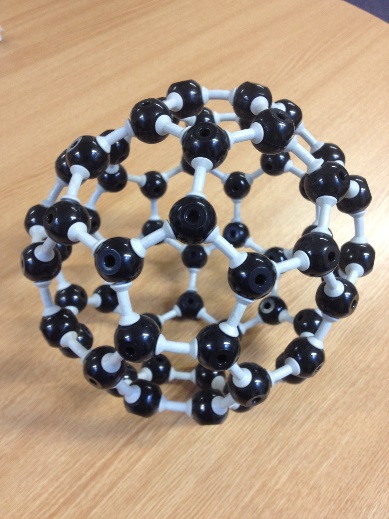 Why is graphite used in electrodes?Why is graphite used as a lubricant?What type of bonding is present in methane (CH4), graphite and fullerenes (C60)?Do fullerenes conduct electricity?Why do metals have a high melting point?Lesson 15How many atoms are present in Ca(NO3)2?Explain if calcium nitrate (s) conduct electricity?Explain if calcium nitrate (l) conducts electricity?What is the charge on the calcium ion?50g of calcium nitrate is dissolved in 400 cm3 of water, what is the concentration in g dm-3?Lesson 16Draw a diagram showing the bonding in: (4Be, 9F, 8O, 1H, 6C) Beryllium fluoride.MethaneOxygenCarbon dioxideWhat is the name of the compound formed when aluminium reacts with nitrogen?Lesson 17Describe the structure of a metallic substance.Calculate the relative formula mass of magnesium hydroxide, Mg(OH)2 . (Ar Mg = 24, O = 16, H = 1)What is chromatography?In chromatography, what is the stationary phase?Calculate the Rf of an ink spot that runs 24mm when the solvent runs 5.6 cm. Give your answer to 2 significant figures.Lesson 18How would you separate a mixture of liquids with similar boiling points?Is the separation of these liquids a chemical reaction?How would you make a sample of river water safe for drinking?Which ion in solution are acids a source of?A sample of copper contains 70% of copper – 63 atoms and 30% of copper – 65 atoms. Use this information to calculate the relative atomic mass of copper in this sample.Lesson 19Which ion in solution are alkalis a source of?Write an ionic equation for neutralisation.An acid has a hydrogen ion concentration of 0.01 mol dm-3 and a pH of 2. The acid is diluted until it has a pH of 5, what is the concentration of hydrogen ions?What are the effects of acids and alkalis on litmus, methyl orange and phenolphthalein?What is the concentration, in g dm-3, of sodium hydroxide when 46 g is dissolved in 150 cm3 of water? Give your answer to 2 significant figures.Lesson 20Copper (II) carbonate (CuCO3) is a green powder. Write a balanced symbol equation when it reacts with sulfuric acid.Add state symbols to this reaction equation.Give 2 observations when this reaction is carried out.Sketch a graph of the pH changing as copper carbonate is slowly added to sulfuric acid.Heating 61.75 g of copper carbonate forms 22 g of carbon dioxide. What mass, in grams, of copper oxide is formed? CuCO3      CuO   +   CO2Lesson 21Write a balanced symbol equation for the reaction of copper (II) oxide with sulfuric acid.Add state symbols to this reaction equation.Explain when preparing a pure dry sample of copper sulfate why an excess of copper oxide is used. How is the excess copper oxide removed from the copper sulfate solution?Copper can be obtained through phytoextraction. 12 g of copper can be obtained from 3.2 kg of plant material. What is the percentage by mass of copper in the plant material?Lesson 22What is electrolysis?Draw and label the apparatus needed for the electrolysis of aqueous copper sulphate.What type of substances undergo electrolysis? Explain why.Write a half equation for the formation of copper from copper ions (Cu2+).Calculate the number of atoms in 3 moles of H2O. (Avogadro constant = 6.02 x 1023)Lesson 23What is the difference between NaCl (l) and NaCl (aq)?What are the products of the electrolysis of NaCl (l)?What are the products of NaCl (aq)?Write a half equation for the formation of chlorine from the chloride ion.What mass of chlorine can be formed from 175.5 kg of sodium chloride? (Ar Na = 23, Cl = 35.5) 2NaCl      2Na   +   Cl2Lesson 24What are the products of the electrolysis of aqueous copper sulfate?Write a half equation for the formation of hydrogen from hydrogen ions.What is the electronic configuration of the oxide ion? (8O)What is an isotope?How many moles of copper sulfate (CuSO4) are needed to make 1 dm3 of a solution with a concentration of  39.875 g dm-3? (Ar Cu = 63.5, S = 32, O = 16)Lesson 25Write a balanced symbol equation for the electrolysis of water.72 g of water is used, how many moles is this? (Ar H = 1, O = 16)How many moles of oxygen are formed from the electrolysis of 72 g of water?How many grams of oxygen are formed from the electrolysis of 72 g of water?Draw a dot and cross diagram to show the bonding in oxygen. (8O).Lesson 26Is copper oxidised or reduced in the electrolysis of aqueous copper sulfate?Is sodium oxidised or reduced in the electrolysis of aqueous sodium chloride?How is iron extracted from its ore?How is aluminium extracted from its ore?How many tonnes of iron are produced from 80 tonnes of Fe2O3? (Ar Fe = 56, O = 16)Lesson 27What is the relative atomic mass of a sample of iridium that is comprised 37% iridium-191 and 63% iridium-193?How did Mendeleev arrange the elements in his version of the periodic table?What element has the electronic configuration 2.8.7?Draw a diagram showing the bonding when 4Be reacts with 9F.What is the name of Al2S3?Lesson 28How many atoms are present in 0.25 mole of Lithium oxide (Li2O)? (Avogadro constant = 6.02 x 1023)How many moles are present in 69g lithium oxide? (Ar Li = 7, O = 16)Does lithium oxide have a high or low melting point?Does lithium oxide conduct electricity?Write a balanced symbol equation for the reaction of lithium with oxygen.Lesson 29How many molecules are present in 2 moles of carbon dioxide? (Avogadro constant = 6.02 x 1023)How much, in grams, does 1 molecule of carbon dioxide weigh? ((Avogadro constant = 6.02 x 1023, Ar C = 12, O = 16)Draw a dot and cross diagram to show the bonding in carbon dioxide.Explain why carbon dioxide has a low melting point.Explain why carbon dioxide is a poor conductor of electricity.Lesson 30Write a balanced symbol equation for the Haber process?What is a, ‘dynamic equilibrium’?The forward reaction in the Haber process is exothermic, explain the effect of increasing the temperature on equilibrium.Where are the nitrogen and hydrogen for the Haber process obtained from?266 g of nitrogen reacts with 19 g of hydrogen, use this information to prove the formula of ammonia is NH3 (Ar N = 14, H = 1)Lesson 31Why is the Haber process carried out at 200 atm of pressure?Under certain industrial conditions 1400 kg of ammonia are produced. If all the nitrogen and hydrogen were converted 8848 kg of ammonia could be formed. What is the percentage yield of these conditions? Give your answer to 2 significant figures.What is the effect of adding a catalyst to the equilibrium position?Ammonia has the formula NH3, calculate the percentage by mass of hydrogen in ammonia. (Ar N = 14, H = 1).What is a covalent bond?Lesson 32Use the periodic table to work out how many protons neutrons and electrons are in the Ca2+ ion?Write a balanced symbol equation for ammonia reacting with oxygen to make nitrogen monoxide and water.What mass of titanium chloride is needed to produce 12 g of titanium? (Ar Ti = 48, Cl = 35.5) TiCl4   +   4Na      Ti   +   4NaClWhat is the electronic configuration of the sodium ion? (11Na)An element has the electronic configuration 2.8.4. What group and period of the periodic table is it found in?Lesson 33Name the halogen in period 2.Name the noble gas in period 1.Name a metal that forms a 1+ ion and state the name and number of the group it is found in.Name a non-metal in period 2 that forms a 2- ion.24 g of sodium hydroxide is added to 350 cm3 of water. What is the concentration, in g dm-3, of the solution? Give your answer to 2 significant figures.Lesson 34Why is potassium more reactive than lithium?Write a balanced symbol equation for iron reacting with chlorine to make iron (III) chloride.Write a balanced symbol equation for sodium bromide (NaBr) reacting with chlorine.State what is oxidised in the reaction above (question number 3).Sodium thiosulfate contains 29.1% sodium, 40.5% sulphur, and 30.4% oxygen. What is the empirical formula of sodium thiosulfate? (Ar Na = 23, S = 32, O = 16)Lesson 35Why are the noble gases inert?Antinomy (Sb) is made of two naturally occurring isotopes: antinomy-121 (57%) and antinomy-123 (43%). Calculate the relative atomic mass of antinomy.Aluminium carbonate is made from aluminium (Al3+) and carbonate ions (CO32-) what is its formula?Write a balanced symbol equation for the reaction of aluminium and iodine.Draw a fully labelled energy level diagram for an endothermic reaction.Lesson 36Write a balanced symbol equation for the reaction of hydrogen and chlorine.What type of bonding is present in hydrogen?What is a definition of this type of bonding?Does hydrogen have a high or low boiling point?Use the following bond energies to calculate the nett energy transfer of this reaction and decide whether it is exothermic or endothermic. (H-H = 436 KJ mol-1, Cl-Cl = 243 KJ mol-1,    H-Cl = 432 KJ mol-1)Lesson 37Why does increasing temperature speed up the rate of reaction?Why does increasing the concentration of a reactant speed up the rate of reaction?Why does using smaller pieces of a solid reactant speed up the rate of reaction?Why does adding a catalyst speed up the rate of reaction?Calculate the mass of aluminium hydroxide that must be heated in order to obtain 10 g of aluminium oxide? (Ar Al = 27, O = 16, H = 1)          2Al(OH)3      Al2O3   +   3H2O
Lesson 38What is a hydrocarbon?What is a homologous series?Draw propaneDraw propeneHow many molecules of methane are present in 8 g. (Ar C = 12, H = 1. Avogadro constant = 6.02 x 1023.)Lesson 39What are the products of complete combustion of a hydrocarbon?What are the products of incomplete combustion of a hydrocarbon?Write a balanced symbol equation for the complete combustion of ethane.What is a fuel cell?Write a balanced symbol equation for the reaction of titanium oxide (TiO2) with carbon and chlorine to make titanium chloride, carbon monoxide and carbon dioxide.Lesson 40 Why is carbon monoxide toxic?What were the first gases present in the earth’s atmosphere?How is carbon dioxide removed from the atmosphere?How is acid rain formed?How many tonnes of iron are required to produce 10 tonnes of copper? Give your answer to 3 significant figures. (Ar Fe = 56, Cu = 63.5)Fe   +   CuSO4      FeSO4   +   CuBlank Pages for NotesBlank Pages for NotesBlank Pages for NotesBlank Pages for NotesCalculation Licence.You must answer each of these questions correctly before sitting your GCSE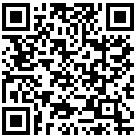 Calculate the relative atomic mass. A sample of silicon contains	92.2% of silicon-28 atoms	4.7% of silicon-29 atoms	3.1% of silicon-30 atoms.Use this information to calculate the relative atomic mass of this sample of silicon.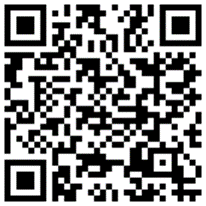 Counting the number of atoms.	Count the number of atoms in Aluminium nitrate Al(NO3)3.Calculate relative formula mass. Calculate the relative formula mass of ammonium nitrate, NH4NO3.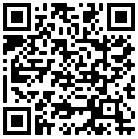 (relative atomic masses: H = 1, N = 14, O = 16).Calculating percentage1 kg of spring water contains 66.2 mg of calcium ions. What is the percentage by mass of calcium ions in the water. Give your answer to 2 significant figures.Empirical Formulae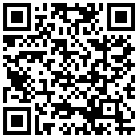 A 46.4 g sample of iron oxide contains 33.6 g of iron. Calculate the empirical formulae of this oxide.Empirical formulae and relative formula massA hydrocarbon contains 3 g of carbon and 0.5 g of hydrogen. The relative formula mass of this molecule is 56. Calculate the molecular formula of this hydrocarbon.(relative atomic masses: H = 1, C = 12).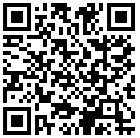 Calculating Quantities	The equation for the electrolysis of aluminium oxide is2Al2O3      4Al   +   O2Calculate the maximum mass of aluminium that can be obtained from 510 tonnes of aluminium oxide.(relative atomic masses: O = 16, Al = 27).Concentration (g dm-3) 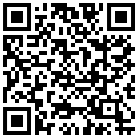 Sodium chloride solution was prepared by dissolving 9.11 g of solid in water and making the volume up to 200 cm3.Calculate the concentration of sodium chloride in g dm-3. Give your answer to 3 significant figures.Using the Avogadro constant. 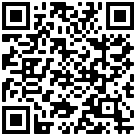 Calculate the number of molecules in 5 moles of glucose, C6H12O6. (Avogadro constant = 6.02 x 1023) A beaker of water contains 4.214 x 1024 molecules. How many moles of water are present?(Avogadro constant = 6.02 x 1023) Calculating Moles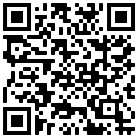 	How many moles of ammonia, NH3 are present in a 51 g sample?	(relative atomic masses: H = 1, N = 14).Avogadro constant and moles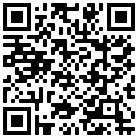 How many molecules are present in a 23 g sample of ethanol, C2H5OH?StoichiometryThe equation for the production of ammonia is:N2 (g)   +   3H2 (g)   ⇌   2NH3 (g)How many moles of nitrogen would react with 12 moles of hydrogen?Assuming a 100% yield, how many moles of ammonia would be produced from 12 moles of hydrogen?Calculating RfIn a chromatography experiment a coloured substance in a food dye moved 2.1 cm when the solvent front moved 2.6 cm.Calculate the Rf value for this substance, giving your answer to 2 significant figures.Law of Conservation of MassCopper oxide thermally decomposes on heating to form copper oxide and carbon dioxide.CuCO3 (s)      CuO (s)   +   CO2 (g)61.75 g of copper carbonate was heated. 39.75 g of solid remained, calculate the mass of carbon dioxide produced.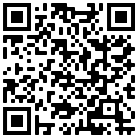 Concentration (mol dm-3) (Triple science only)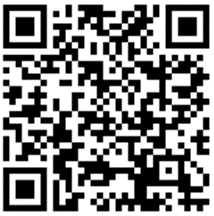 Copper sulfate, CuSO4 solution was prepared by dissolving 39.875 g of solid in water and making the volume up to 100 cm3.Calculate the concentration of copper sulfate in mol dm-3. (relative atomic masses: Cu = 63.5, S = 32, O = 16).Titrations (Triple science only)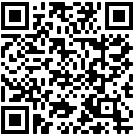 Sodium hydroxide solution was titrated with dilute hydrochloric acid. The results of the experiment were:Volume of sodium hydroxide solution = 25.0 cm3Volume of 0.25 mol dm–3 hydrochloric acid used: (i) State the volume of hydrochloric acid that must be used to calculate the concentration of sodium hydroxide solution.	Volume of hydrochloric acid = _______________ cm3(ii) Use your answer to part (i) to calculate the concentration of sodium hydroxide solution, NaOH, in mol dm–3.	NaOH + HCl → NaCl + H2OPercentage yield (Triple science only)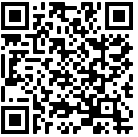 It is possible to turn ethene into ethanol by reacting it with steam. This is done in factories on an industrial scale, one such factory takes 2 tonnes of ethene and produces 2.97 tonnes of ethanol. Chemists at the factory have calculated that 2 tonnes of ethene should produce 3.28 tonnes of ethanol. What is the percentage yield of this reaction? Answer to 2 significant figures.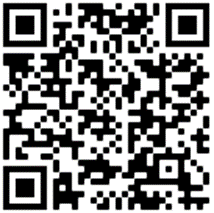 Atom economy (Triple science only)Copper (II) oxide is reduced by smelting with carbon to produce copper. Calculate the atom economy of the production of copper.2CuO   +   C      2Cu   +   CO2(relative atomic masses: Cu = 63.5, C = 12, O = 16).Calculating the volume of gas produced.  (Triple science only)The hydrogen used in the Haber process is produced by reacting methane with steam.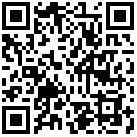 CH4   +   2H2O      CO2   +   4H2What volume of hydrogen is produced from 10 dm3 of methane?Calculations involving solutions and gases (Triple science only)What volume of hydrogen is produced when 50 cm3 of 0.25 mol dm-3 nitric acid reacts with excess magnesium?Mg   +   2HNO3      Mg(NO3)2   +   H21 mole of any gas at room temperature and pressure occupies a volume of 24 dm3Blank Pages for NotesBonding SummaryTopic 6 - Content and ChecklistFor each content point put a tick next to it firstly when you understand it and secondly when you have learnt it.  If you don’t understand a content point you must ask your teacher.Label the periodic table below by:Shading the alkali metals purple.Shading the halogens red.Shading the noble gases grey.The Alkali Metals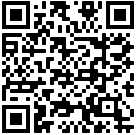 In what group of the periodic table are the alkali metals? ________________________What are the first 3 members of the group?______________________________________________________________________________Are the alkali metals soft or hard and how do you know?Do they have high or low melting points and how do you know? Describe what you see when lithium reacts with water (3 marks)What is the pH of the resulting solution _______ and is it acid or alkali? _____________What ion does an alkali produce in water? ________________Does sodium react faster or slower? ___________________________Describe what you see when potassium reacts with water (3 marks)Complete the reaction equations:What is a test for hydrogen? What is the pattern of reactivity in the alkali metal group?How would you expect rubidium to react with water?Draw the electronic configuration of lithium, sodium and potassium.Use the diagrams showing the electronic configuration to explain why potassium is more reactive than lithium.When lithium reacts with water it forms lithium hydroxide (LiOH) and hydrogen.Use your knowledge from year 10 to draw diagrams to show the bonding in each substance.Year 10 revision.Explain why sodium chloride (aq) will conduct electricity. What will be produced when this occurs? Where will the products be formed? Write half equations to explain a substance that is being oxidised and another that is being reduced.The HalogensIn what group of the periodic table are the halogens? ________________What is the test for chlorine?Complete the following word and symbol equations for the reactions of metals with halogens.Complete the following word and symbol equations for the reactions of hydrogen with halogens:Use your knowledge from year 10 to draw pictures to show the bonding in chlorine, magnesium fluoride and hydrogen chloride.Is hydrogen fluoride acidic or alkali when dissolved in water? ________________Is hydrogen chloride acidic or alkali when dissolved in water? ________________Is hydrogen bromide acidic or alkali when dissolved in water? ________________Is hydrogen iodide acidic or alkali when dissolved in water? ________________Displacement reactions of halogensComplete the halogen reactivity series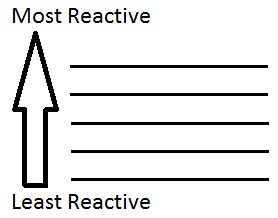 Label the reactants with the following labels:Most reactive halogenLeast reactive halogenCationNow use the rule above and the halogen reactivity series to predict the products of the reactionSodium iodide   +   chlorine   =   ___________ ___________   +   _____________Now complete the following word and symbol equations, if there is no reaction state ‘no reaction’:Oxidation – ReductionWhat is the definition for oxidation and reduction that involves gaining and losing electrons? Remember OILRIGFor the displacement reaction below state the type of bonding and the charges present for each substance.Look at the way the charges have changed on each element and decide which elements have gained electrons and which elements have lost electrons.Now use this information to say what is oxidised and what is reduced when lithium chloride reacts with fluorine.Write an explanation that details why displacement reactions are redox processes.Go through the same process for each of the following displacement reactions. At the end you should state what is oxidised and what is reduced.1234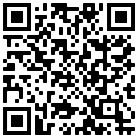 Reactivity of halogensDraw the electronic configuration of fluorine and chlorine.Use the diagrams showing the electronic configuration to explain why fluorine is more reactive than chlorine.The noble gasesWhat is the group number of the noble gases?	______________________________What are the members of the noble gas group?__________________________________________________________________________________________________________________________________________Draw the electronic configuration of Helium, Neon and Argon.What does the word inert mean? _________________________Why are the noble gases inert?Which noble gas would you use for filling air ships and why?Why would noble gases be used in filament light bulbs?Homework: Research why Argon is used in welding and Neon in lightingUse the data in the table below to predict the boiling point and density of Argon by plotting a graph.The graph of atomic number against density is has been drawn for you, use this to estimate the density of Argon.Estimate the density of Argon _____________________________To estimate the boiling point of Argon you will need to plot your own graph of atomic number against boiling point.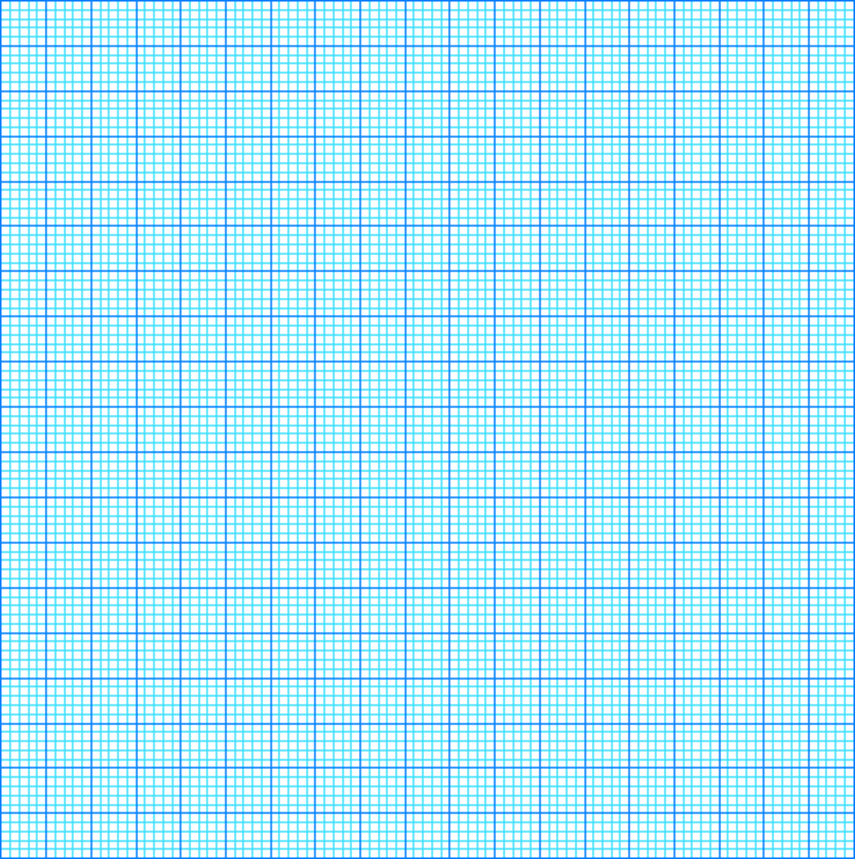 Blank Pages for NotesTopic 7 – Rate of reactionFor each content point put a tick next to it firstly when you understand it and secondly when you have learnt it.  If you don’t understand a content point you must ask your teacher.Rate of ReactionWhat is another word for rate? __________________________Starter - name 2 very fast reactions and 2 very slow reactions.Name a reaction that we might want to speed up and say why.Name a reaction that we might want to slow down and say why.Explaining Rate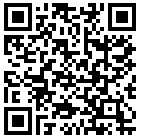 For a reaction to occur 2 things must happen:__________________________________________________________________________________________________________________________The speed of a reaction can be affected by 4 different factors (You must remember this!):Concentration (or pressure if the reactants are gases)TemperatureSurface area (of solid reactants)CatalystFor each of the factors that affect rate of reaction state whether it does this by mainly changing either the number of collisions or the energy of the collisions.1) ConcentrationThe following words are used when describing how concentration affects the rate of reaction. What do they all mean?In the 2 beakers below draw hydrogen ions (H+) to illustrate the difference in concentration between the 2 acids. To do this, imagine there are 5 acid particles in the 0.1M acid beaker. (Just to cover myself, there are in reality many, many more acid particles than this in 0.1M acid. This exercise is just designed to help you picture the difference between dilute and concentrated acids). 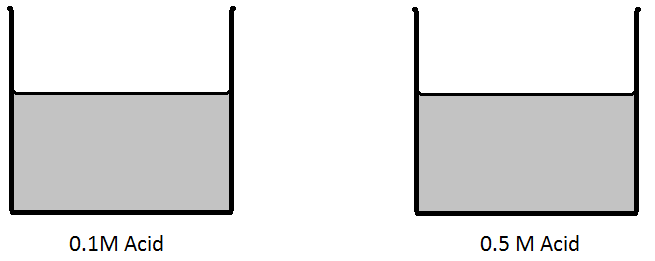 Magnesium reacts with acids to produce a salt and hydrogen gas. Write a word and balanced symbol equation (including state symbols) for the reaction of magnesium and hydrochloric acid. In which of the beakers above would the magnesium react faster?________________________________________Explain with particle theory why magnesium reacts faster in this beaker.You are now going to test this hypothesis, to do this you either need to monitor how quickly a reactant is used up or how quickly a product is produced. How could you monitor the rate of this reaction?You will react 50 cm3 hydrochloric acid with 1 g of magnesium turnings. In this experiment the magnesium is present in excess, what does in excess mean and why is it desirable to have the magnesium present in excess?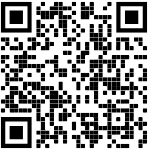 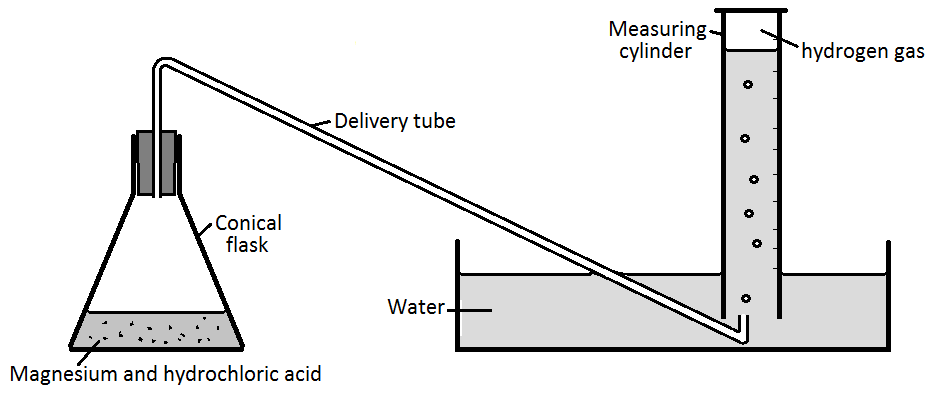 Complete the following table detailing the variables that need controlling for this experiment.Plot a graph showing how the rate changes with time for both experiments.When is each reaction quickest? 	__________________________When is each reaction slowest? 		__________________________Use the graph to work out when each reaction stops – Show your working.0.1M	_______________________ s0.5M	_______________________ sHow does the curve of the reaction appear when the reaction is going quickly? Use the graph calculate the rate of the 0.1 M and the 0.5 M experiments.0.1M	___________________________________________  Unit ___________________0.5M	____________________________________________ Unit ___________________Why does the rate of both reactions change as time increases?Conclusions Things to consider:Use scientific ideas to explain the conclusions you can draw from all your collected evidence.Use your conclusion to explain if the hypothesis is correct.Evaluation of conclusion Things to consider:State how well your evidence supports your conclusion.Suggest what additional evidence could have been collected to provide stronger support for your conclusion.Evaluation of method Things to consider:Describe the strengths and weaknesses in your method.Explain how you would modify your method to improve the quality of your evidence.Year 10 revision 1 dm3 of 0.5 mol dm-3 acid contains 0.5 mole of acid particles in 1 dm3 of water. (The Avogadro constant = 6.02 x 1023)How many acid particles are present in 1 dm3 of 0.5 mol dm-3 acid?How many molecules are present in 2 dm3 of 0.5 mol dm-3 acid?How many molecules are present in 0.25 dm3 of 0.5 mol dm-3 acid?Concentration Experiment IIThe reaction between sodium thiosulfate and hydrochloric acid produces a precipitate of sulfur. The speed at which this precipitate forms could be used to monitor the rate of reaction.  What will happen if we change the concentration of sodium thiosulfate solution? 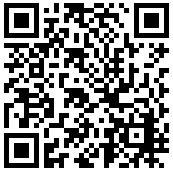 HypothesisWhat is a precipitate? _______________________________________________________________If this experiment were completed on a top pan balance would you expect the mass to go up, down or stay the same?Hydrochloric acid + sodium thiosulfate   →   sodium chloride + sulfur dioxide + sulfur + water.
2HCl(aq)  +  Na2S2O3(aq)    →        2NaCl(aq)    +      SO2(g)    +   S(s)  +  H2O(l)_________________________________Method1. 	Put 10 cm3 of sodium thiosulfate solution into the conical flask.  Add 40cm3 of water.2. 	Measure 5 cm3 of dilute hydrochloric acid into the test tube (using the small measuring cylinder).3.	Draw a small cross on a piece of paper and put the flask on top.4.	Pour the acid into the flask and start the clock.  Briefly swirl the flask.5.	Time how long it takes for the cross to disappear (remember to time in seconds, not minutes).6.	Wash out the flask thoroughly.  Repeat using the next volumes of thiosulfate and acid given in the table below.ResultsConclusion1.	Plot a graph of volume of thiosulfate (horizontal axis) against the time taken for the cross to disappear (vertical axis).2.	Which mixture of thiosulfate and water was the most concentrated and which was the least concentrated?3.	How then does the speed of a reaction vary with the concentration of reactants?4.	Do you think the rate also depends on the concentration of the acid and how would you change the experimental method to measure this?5.	Why do you think changing the concentration of the thiosulfate and the acid will change the rate of the reaction?6.	What other factors will alter the rate of reaction this reaction?Year 10 revisionThe sodium thiosulfate (aq) was prepared for this investigation by dissolving 12.6 g solid sodium thiosulfate in 200 cm3 distilled waterWhat is the concentration of this solution in g dm3?Assuming all 12.6 g of sodium thiosulfate react, what mass of sulfur is produced in this reaction? (Ar Na = 23, S = 32, O = 16)Hydrochloric acid + sodium thiosulfate   →   sodium chloride + sulfur dioxide + sulfur + water.
2HCl(aq)  +  Na2S2O3(aq)    →        2NaCl(aq)    +      SO2(g)    +   S(s)  +  H2O(l)2) TemperatureIf you increase the temperature will it speed up or slow down the rate of reaction?_________________________________________Temperature ExperimentPotassium manganate (VII) reacts with glucose solutions, acid will also be used to help the reaction.  We will measure the rate of reaction by timing how long it takes for the purple colour of the potassium manganate (VII) to disappear.  Write below what you think will happen to the reaction when temperature is increased.HypothesisMethod1.	Use a syringe and the measuring cylinders to put 4cm3 of potassium manganate (VII), 25cm3 dilute sulphuric acid and 100cm3 of water into a beaker. Be careful here, the potassium manganite (VII) will stain your clothes.2.	Warm the beaker in the water bath until the temperature of the liquid is between 55⁰C and 60⁰C.  Whilst you are waiting for that to heat up to the correct temperature, fill a test tube up to the brim with glucose solution and place it in the rack until needed.3.	Place the beaker on the white tile and note down its exact temperature in the results table.4.	Pour the glucose into the beaker and start the clock.  Time how long it takes for the purple colour to disappear (in seconds) and write the results down in the results table.5.	Repeat the experiment (REMEMBERING TO WASH THE BEAKER THOROUGHLY, AND USING EXACTLY THE SAME QUANITITIES OF REACTANTS), but this time at a temperature that is 5⁰C cooler (i.e. between 50⁰C and 55⁰C).6. 	Keep going until you have at least 6 different results.ConclusionAnswer the following questions as a conclusion:1.	Plot a graph of temperature (vertical axis) against the time taken for the purple colour to disappear (horizontal axis).2.	What happens to the rate of reaction as the reactants cool down.3.	Use your graph to show how long the reaction would take (in seconds) at 52, 47 and 39⁰C (show your working on the graph paper).4.	If the colour took 45 seconds to disappear, what was the temperature of the liquid, remember to show your working.5.	Explain using particle theory why increasing the temperature speeds up the rate of reaction.3) Surface AreaThe class teacher will react two different sizes of marble chippings with hydrochloric acid (1M) to see which has the fastest rate of reaction. Write a balanced word and symbol equation for calcium carbonate reacting with hydrochloric acid, include state symbols.Think back to year 10 – what type of reaction is this? __________________________________The apparatus is shown below: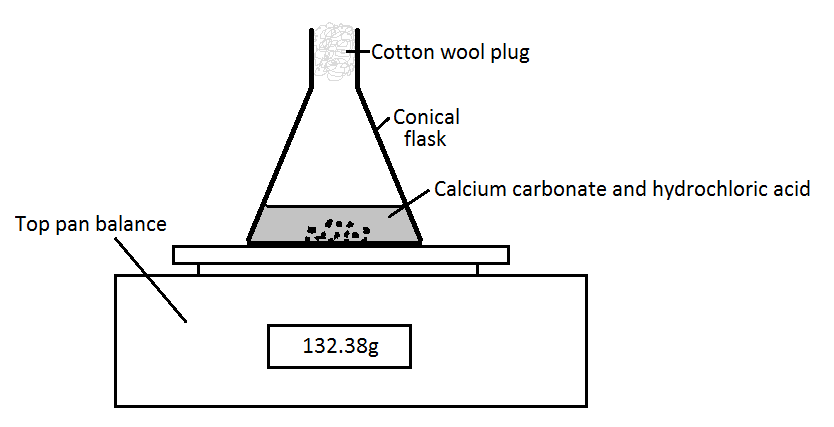 Explain how this apparatus can be used to monitor the rate of reaction. State clearly which reactant or product you are monitoring and what readings you will take.What is the point of the cotton wool in the top of the flask?Plot a graph of the results for this experiment. Use the results below if there wasn’t enough time in the lesson, or space in the table to collect your own.When is each reaction fastest? ___________________________________________When is each reaction slowest? ___________________________________________Can you explain using particle theory why the rate of both reactions changes with time?Which reaction is quickest?_____________________________________________________________In the pictures below there is a 10 g lump of calcium carbonate and in the other 2 x 5 g lumps. Can you count the number of surfaces in both pictures?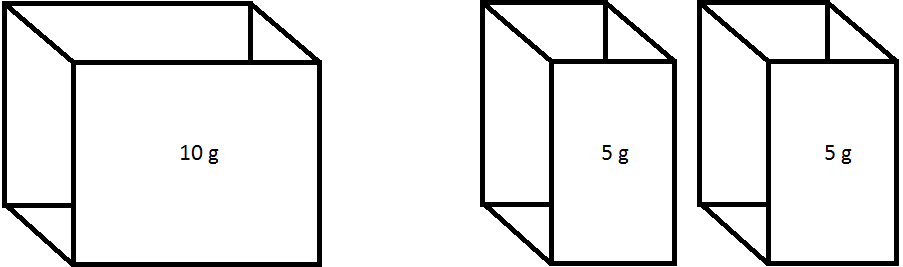 In which picture are there more surfaces for the acid particles to collide with?________________________________________________________Explain in your own words how you can increase the surface area of a solid and how and why this alters the rate of reaction?Year 10 revisionAssuming all 10 g of calcium carbonate reacts with the hydrochloric acid, what mass of carbon dioxide would be produced? (Ar Ca =40, C = 12, O = 16)CaCO3   +   2HCl   →   CaCl2   +   H2O   +   CO2CatalystWhat is a definition of a catalyst?What is an enzyme?Give examples of reactions where: 1) a catalyst and 2) an enzyme are used.________________________________________________________________How does a catalyst work?Look at the 2 pictures below, they show the two different routes people who live in a town have to take to get to a shop. 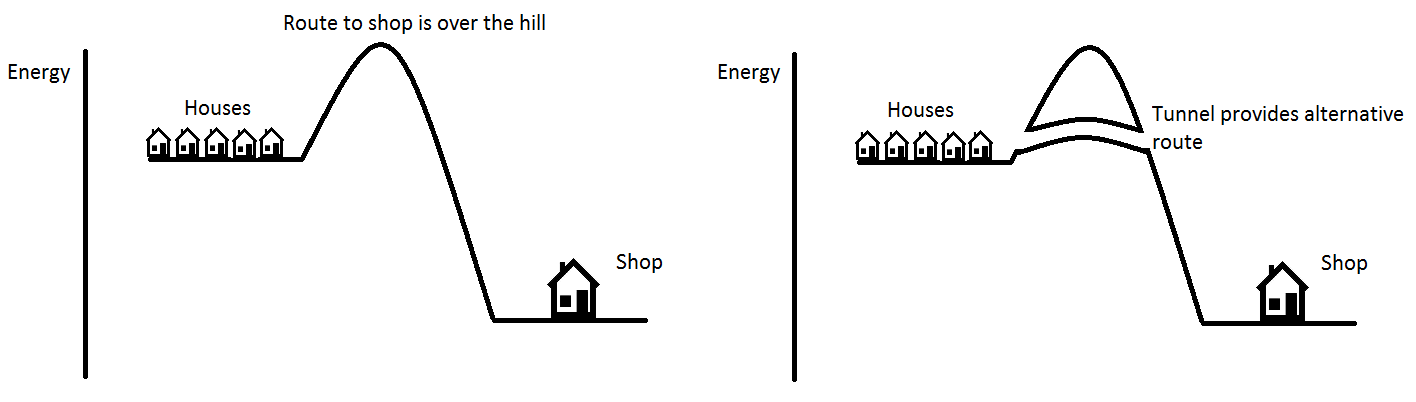 Which route requires the people to use less energy and is therefore quicker?_____________________________________________________________________Now look at the energy level diagram for a chemical reaction below and draw on it the reaction path for the reaction if a catalyst was added.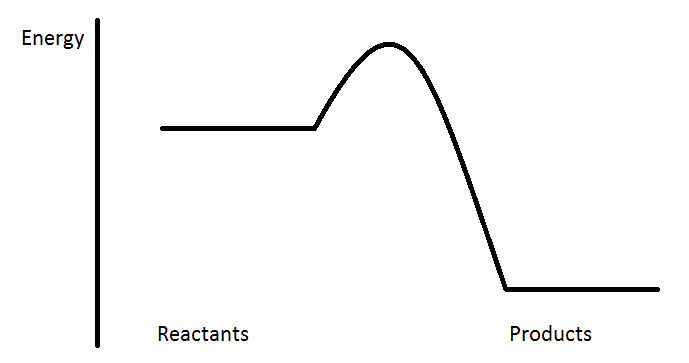 The graph below shows how quickly carbon dioxide is given off when 50 cm3 of 1 mol/dm3 hydrochloric acid is reacted with excess calcium carbonate powder. 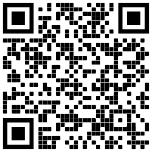 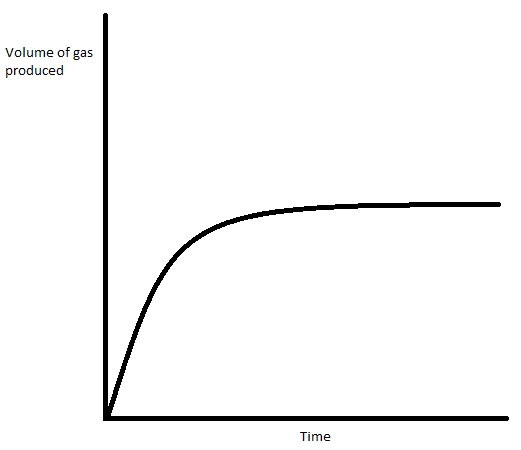 The experiment was repeated on several occasions changing one variable each time. For each different experiment, sketch the likely curve of carbon dioxide produced on the original graph. Exactly the same as the original experiment but with 50 cm3 of 2 mol/dm3 hydrochloric acid. Label this curve B. The calcium carbonate is still present in excess.Exactly the same as the original experiment but 10 oC hotter. Label this curve C.Exactly the same as the original experiment but using calcium carbonate lumps (bigger pieces). Label this curve DExactly the same as the original experiment but with a catalyst added. Label this curve E.If this reaction were taking place on a top pan balance, what change would you notice on the balance display? Explain your answer.Blank Pages for NotesTopic 7 – Heat energy changes in chemical reactionsFor each content point put a tick next to it firstly when you understand it and secondly when you have learnt it.  If you don’t understand a content point you must ask your teacher.Exothermic and Endothermic reactions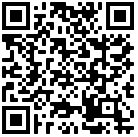 Define ExothermicWhat words can you think of that start with Ex..? What do you think Ex might mean?What words can you think of that start with Therm…? What do you think Therm might mean?Use the answers above to define exothermicNow define EndothermicYou are going to investigate 2 changes. One is exothermic and one is endothermic. You need to design a results table to determine which is which.Test 1 - Magnesium (1 spatula) and 0.5 M hydrochloric acid (5ml).Test 2 - Urea (3 spatulas) and water (5ml).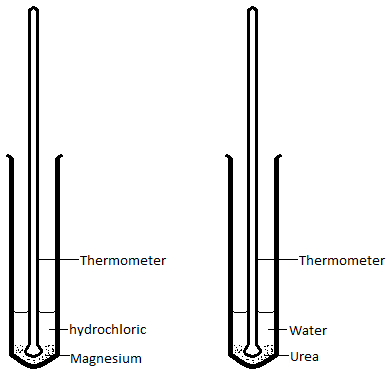 Will the endothermic reaction get hot or cold?You are going to let the experiment run for 3 minutes and you want to see how the temperature of each reaction changes. What are the advantages of taking results continuously every 30 seconds as opposed to just at the start and end?MethodCollect 4 test tubes and place in a test tube rack. Add Magnesium to one and hydrochloric acid to another and in the other 2 place the urea and water.Collect a stopwatch and design a results table to record results over 3 minutes.Record the temperature of the acid and the water before the start of the experiment.When you are both ready, one needs to add the hydrochloric acid to the magnesium and the other needs to add the water to the urea and start the stopwatch.Record the results in the table.ResultsDesign a table in the space belowGraph – Plot a graph of your results. Which reaction went up in temperature and which went down? Which was the endothermic change and which was the exothermic? When looking at the graphs showing the temperature changes for both experiments you can see that the temperature both increases and decreases. Can you explain why the temperature both rises and falls or falls and then rises over the 5 minutes?ConclusionIn exothermic reactions you would expect to see the temperature ____________ because energy is being ___________ _______ _______ the surroundings.In endothermic reactions you would expect to see the temperature ____________ because energy is being ___________ _______ _______ the surroundings.Give 2 other examples of an exothermic reaction______________________________________________________Give 2 other examples of an endothermic reaction___________________________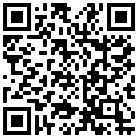 ___________________________Explaining Exothermic and Endothermic Energy ChangesThe reaction below is methane burning, like in a Bunsen burner. Name the chemical bonds that first have to be broken and the new ones that are then made.CH4   +   2O2   =   CO2   +   2H2O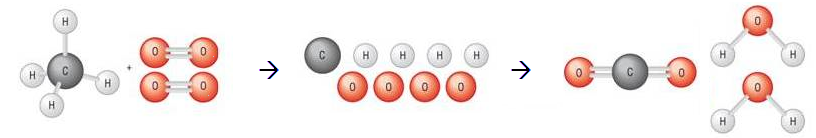 Chemical bonds are a little bit like magnets.If you had two magnets stuck to each other and you had to break them apart would you do this by putting energy in (using energy) or energy coming out (releasing energy)?_________________________When the magnets are separated but still close enough to attract each other you decide to let them go and they snap back together. When the magnets are let go and are accelerating towards each other, does the movement require energy to be put in or is it given out?_________________________Now complete the energy level diagram for burning methane. Draw on it a line showing how the energy in the system changes during the reaction and label where bonds are broken and made. Also label the activation energy.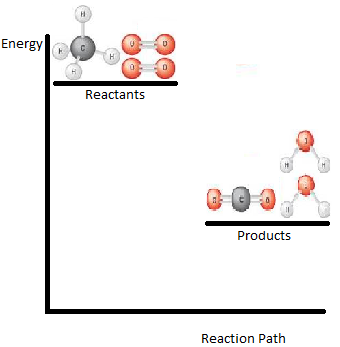 Now sketch out a fully labelled energy level diagram for the thermal decomposition of calcium carbonate (CaCO3) which is an endothermic reaction. When the calcium carbonate decomposes it forms calcium oxide and carbon dioxide.Bond Energy Calculations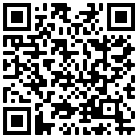 If you know the bond energy (the amount of energy needed to break a 1 mole of bonds of a substance or given out when 1 mole of new bonds is made) you can calculate the energy change of a reaction. Bond energy is measured in kilojoules per mole (kj mol-1).Use the table of bond energies to calculate the energy change when 1 mole of methane is burnt in excess oxygen.CH4   +   2O2   =   CO2   +   2H2OQuestionsUse the table of bond energies to answer the following questions:Calculate the energy change in the hydration of ethene. State whether this reaction is exothermic or endothermic.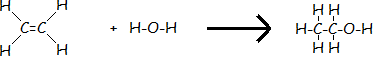 Calculate the energy change when chlorine is reacted with ethene. State whether this reaction is exothermic or endothermic.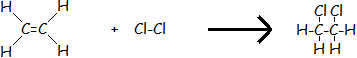 Ethanol can be used as a renewable fuel in place of petrol. Calculate the energy change when ethanol burns. State whether this reaction is exothermic or endothermic.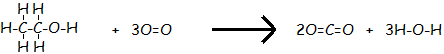 Hydrogen bromide decomposing to form hydrogen and bromine. State whether this reaction is exothermic or endothermic.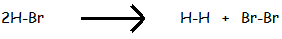 Propane burning to produce carbon dioxide and water. State whether this reaction is exothermic or endothermic.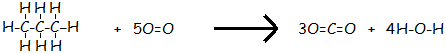 When nitrogen reacts with hydrogen it produces ammonia (NH3). However, ammonia can also react with itself to produce nitrogen and hydrogen. One of these reactions is exothermic and one is endothermic. Use bond energies to identify which is the exothermic and which is the endothermic reaction.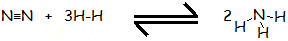 Blank Pages for NotesTopic 8 – Fuels and Earth ScienceFor each content point put a tick next to it firstly when you understand it and secondly when you have learnt it.  If you don’t understand a content point you must ask your teacher.Hydrocarbons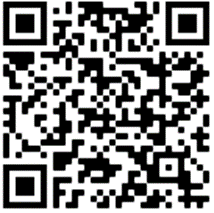 Crude oil is a mixture of different length hydrocarbon compounds. These only contain  _________ and _________ atoms bonded together. The table below shows the first three hydrocarbons. You will need to complete the formula for the hydrocarbon and draw a diagram to show how the atoms are arranged.How many bonds does a carbon atom form? _______________How many bonds does a hydrogen atom form? _______________Are these compounds ionic or covalent? Draw diagrams to show the bonding in methane and ethane. Type of bonding? __________________________Methane bonding diagramEthane bonding diagram Draw a diagram to show what a mixture of the hydrocarbons in crude oil would look like. (The longest carbon chains can have up to 40 carbon atoms in them.)Activities
Some of these statements are correct, and some are not.Say if each one is correct. If you think a statement is incorrect, write out a corrected version.1	Crude oil is found in igneous rocks.2	Oil is called a 'fossil fuel' because it is made from the remains of microscopic sea animals and plants that lived millions of years ago.3	The energy stored in oil originally came from the Sun.4	Hydrocarbon molecules always contain hydrogen, carbon and oxygen atoms.5	Crude oil is a mixture of different compounds.6	The hydrocarbon molecules in crude oil all have the same number of carbon atoms in their molecules.7	Crude oil is being formed somewhere in the world right now.8	Crude oil is a renewable resource.9	Crude oil contains only hydrocarbon molecules.10	The formation of crude oil is a quick process.Look at the 2 hydrocarbons below, then decide which:Is the easier to igniteHas the higher boiling pointIs most viscousIs most in-demand.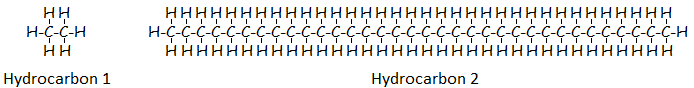 What do the following terms mean?Complete the following table showing the trend in hydrocarbon property as the length of the carbon chain increases.Which length hydrocarbon would be best to use as a fuel? Give reasons to support your answer.Fractional Distillation of Crude Oil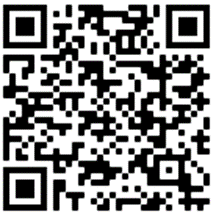 What is the purpose of the fractional distillation of crude oil?Crude oil is not useful because it is a mixture of different length hydrocarbons. To make it useful the crude oil must be separated into different parts called fractions. Each fraction contains hydrocarbons which have similar lengths. This process takes place in a fractionating column.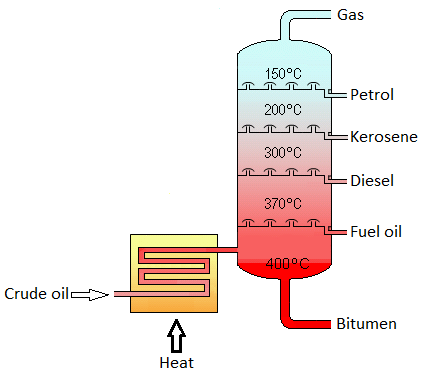 
Explain how a mixture containing petrol and bitumen is separated into different fractions using a fractionating column like the one shown above. You must use the following key wordsHeat	Cool	Crude oil	Fraction	Evaporate	CondenseUse of fractionsThe fractions of crude oil have many and varied uses. Use information from the fractional distillation diagram, what you find below as well as your prior knowledge to complete the following table.Number of carbon atoms in each fraction:C1 to C4, C5 to C10, C15 to C20, C20 to C25, C25 to C35, over C35Uses of fractionsDomestic cooking, aircraft fuel, road tar, fuel for cars, fuel for some cars, fuel for large ships, roofing, domestic heating, fuel for some power stations, fuel for some trains.Hydrocarbons and Homologous Series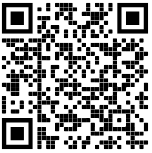 As the boiling point of a hydrocarbon increases what happens to the length of the carbon chain? The carbon chain can increase by 1 carbon atom each time. How many hydrogen atoms will be joined to this carbon atom? When you have 2 different compounds which have an identical structure, other than the number of carbon and hydrogen atoms present, these compounds are said to belong to the same homologous series.Look at the six compounds below, and then answer the questions: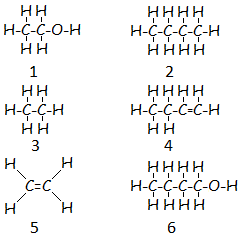 Which of these carbon based compounds are hydrocarbons?How many different homologous series are there and which compounds belong in which series?Crude oil contains mainly members of the alkane homologous series. What is the general formula for the alkane homologous series?Give 4 reasons why compounds 1 and 6 are in the same homologous series.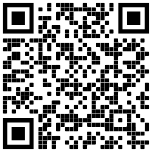 Ring structures. In some hydrocarbon compounds the carbon chains are not straight. Can you draw molecules below where the carbon atoms form single bonds to other carbon atoms. In each case the carbon atoms should join up in a ring structure. Attempt this with 3 carbon atoms, 4 carbon atoms and 6 carbon atoms.Now draw a hydrocarbon with a 4 carbon ring where there is a double bond between 2 of the carbon atoms.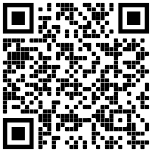 Complete CombustionWhy do we burn hydrocarbons?Most of the fractions of crude oil are used as fuels. Predict what the products are of the complete combustion of methane, write a word and balanced symbol equation for what you think this reaction might look like.Apparatus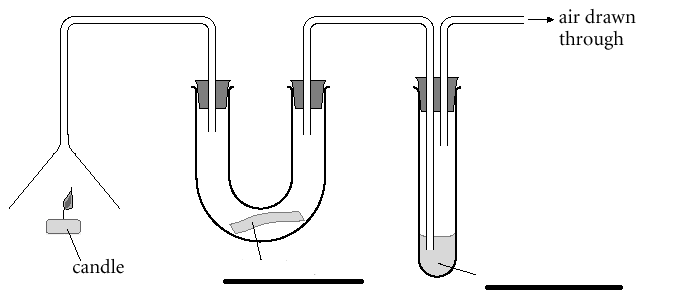 Questions:What is the purpose of the candle?Why is the U bend before the boiling tube in the apparatus set up?What was the result of the experiment and what can we conclude from it?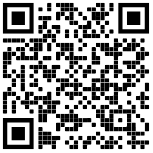 Were there any other products of this reaction that we did not test for? What observation have you made to back up your answer? Why might they have been produced?As well as the chemical substances named what else was given off from this reaction?What is the difference between complete and incomplete combustion?What is the formula of carbon monoxide? ______________________Do you think carbon monoxide will be produced by complete or incomplete combustion? Explain your answer.Why is carbon monoxide dangerous?You must include these points in your answer:What are the tell-tale signs of carbon monoxide production and what can we do to keep ourselves safe?Year 10 revision – What mass of carbon dioxide is produced from the complete combustion of 64 g of methane. (Ar C = 12, H = 1, O = 16)CH4   +   2O2      CO2   +   2H2O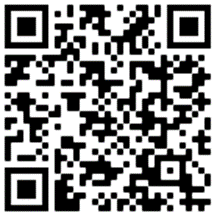 There are often impurities in fossil fuels and sulfur is one example. Explain how sulfur forms sulfur dioxide and how this becomes sulfuric acid in the atmosphere. Draw a diagram as part of the explanation. Include also the impact that acid rain has on the environment.Nitrogen oxide can be formed when hydrocarbon fuels are burnt. Where does the nitrogen come from?How does the burning of hydrocarbon fuels in engines lead to the formation of oxides of nitrogen?Write a balanced symbol equation for the formation of nitrogen monoxide in a car engine.Write a balanced symbol equation for the formation of nitrogen dioxide in a car engine.Hydrogen as a fuel. 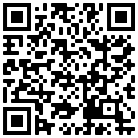 Literacy Exercise – Read the passage below and add punctuation where appropriate. Following this, answer the questions with information that can be found in the passage.some vehicles contain a fuel cell which means that they react hydrogen with oxygen together too produce electrical energya fuel cell is an electrochemical energy device that produces electricity and heat to do this it uses hydrogen as a fuel to combine with the oxygen in the air converting it into water while producing the heat and electricity it is much like a battery except that a fuel cell does not run down or require recharging like a battery provided their is an adequate supply of hydrogen fuel it recharges itself while you are drawing powerfuel cells have lots of advantages they are more efficient which means that they waste less of the energy that they produce the vehicles which use the fuel cells do not produce any greenhouse gases or gases which cause acid rainfuel cells do have some disadvantages the majority of the hydrogen which is used is made from natural gas hydrogen can also be made by the electrolysis of water but this requires a lot of electricity the cost of changing petrol stations to sell hydrogen which is a very flammable gas and would need compressing would be very expensiveA confused parent is convinced that the hydrogen is burnt inside a fuel cell. They need correcting without their pride being dented; you must therefore tell them why a fuel cell is similar but different to burning.Write a word and balanced symbol equation for the chemical reaction which takes place inside a fuel cell.Why do some scientists consider fuel cells to be an environmentally friendly fuel?Give two advantages of a fuel cell compared to a fossil fuel e.g. petrol.
Why do you think that some scientists argue that fuel cells are not an environmentally friendly source of energy?Do you think that hydrogen fuel cells should replace petrol as a fuel for cars in the future? Give reasons to support your answer.Construct a table listing the advantages and disadvantages of using hydrogen as a fuel.Cracking Long Chain Hydrocarbons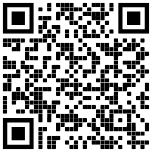 Starter: 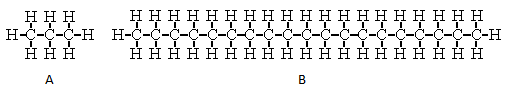 Look at molecule A and B and decide for which you think humans have a higher demand. Give reasons for your answer:If we asked 20 of you to link arms in a straight line and spin around progressively faster what do you think would happen to the people on the end of the line?If we had a longer chain hydrocarbon like molecule B, how could we make it move around more quickly and what would happen to it?This process is called:Complete the equation: (Assume one product has the formula C8H18)Draw the structure of the smaller product: - What’s the problem? Draw a solutionThe following apparatus can be used to crack long chain hydrocarbons in a science lab.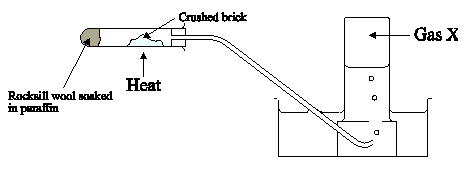 Explain the purpose of each of the following:What is Gas X?Full GCSE Chemistry only. What is a test for Gas X and what is the positive result?Give 2 reasons why cracking is an important industrial process.Complete this cracking equation and draw the structure of the alkene:Alkanes and Alkenes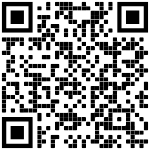 Fill in the blanks:Alkanes and alkenes are 2 different homologous series that are both ____________________. A hydrocarbon is a ______________ made of ________________ and __________________ only. Alkanes are found in __________ ______ and alkenes are produced when ________ chain alkanes are _______________. Alkanes have carbon to carbon ____________ bonds and are known as ________________ Whereas alkenes have a carbon to carbon _____________ bond and are known as _______________. The double bond is a reactive site, alkenes are therefore ___________ reactive than the corresponding member of the alkane family.Why is methane the first member of the alkane family and yet no methene exists?The number of carbon atoms in the chain gives us the first part of the name. Complete the following table with the prefix appropriate to the number of carbon atoms.The end of a hydrocarbon name is derived from the hydrocarbon family from which it originates. What is the ending or all alkane and all alkene molecules?Oil Summary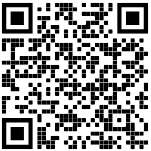 Blank Pages for NotesTopic 8 – Earth and atmospheric scienceFor each content point put a tick next to it firstly when you understand it and secondly when you have learnt it.  If you don’t understand a content point you must ask your teacher.The Evolving Atmosphere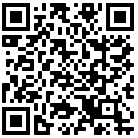 Each box details how the atmosphere has changed over time; your task is to design and label a diagram to illustrate how the atmosphere has changed.Complete the table for the current composition of the atmosphere: 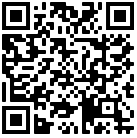 Draw an accurate pie chart showing the composition of the earth’s atmosphere. (The 3 smallest constituents can be joined together and labelled, ‘other gases’).Explain why scientists are unable to be precise about how the atmosphere has evolved.What is the chemical test for oxygen?Literacy Activity.Literacy Exercise – Read the passage below and add punctuation where appropriate. Following this, answer the questions with information that can be found in the passage.the atmosphere today is constantly changing partly threw natural processes like Volcanoe’s and partly because of mans activitys volcanoes today release large quantitys of gases mainly carbon dioxide and water vapour but also small quantities of ammonia (NH3) methane (CH4) and nitrogen (N2) human activity also has an affect on the composition of the atmosphere because of increased levels of carbon dioxide produced from the burning of fossil fuels and methane generated by livestock farming (the methane is generated primarily in the stomachs of cattle as they digest their food)various gases in the atmosphere including carbon dioxide methane and water vapour absorb heat radiated from the earth subsequently releasing energy which keeps the earth warm this is known as the greenhouse effect however there are some people that believe adding carbon dioxide to the atmosphere doesn’t cause global warming but these are in the minority deforestation also plays it’s part in global warming because by clearing areas of forrest they’re are fewer trees to turn carbon dioxide into oxygen. As other parts of the world like china and india continue to develop there economies the demand for fuel and beef is continually increasing these factors seem to suggest that global warming will dramatically accelerate in the coming decadesthe intergovernmental panel on climate change (IPCC) which includes more than 1300 scientists from the united states and other countries forecast a temperateure rise of 1.5 to 5.5 oC over the next century.Which gases are responsible for greenhouse effect?Describe how the gases responsible for the greenhouse effect heat up the atmosphere.What is the human race doing that leads to an increase in the greenhouse effect?Evaluating Global Warming DataThis graph is a bit difficult to understand but is really great evidence for anyone who is interested in debating global warming. If you struggle with it do not worry, most people do, it is important to ask if you are not sure.QuestionsOur species of humans first began to evolve about 200 000 years ago. Label the X axis with this piece of information.It was the industrial revolution that saw man starting to burn fossil fuels on a huge scale. The industrial revolution started in 1760. Can you approximately label the X axis with this piece of information?Currently we can measure an atmospheric CO2 concentration of 400 ppm, mark this figure on the graph below with an X.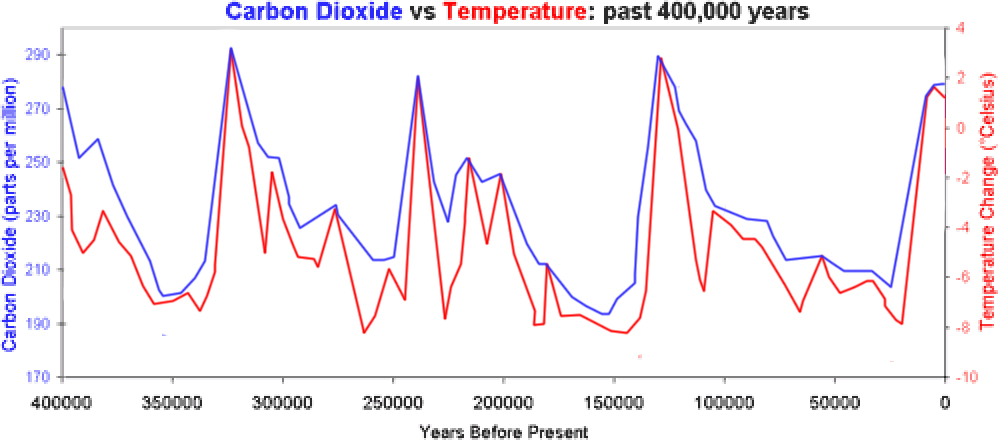 Why is there such a gap between the amount of atmospheric CO2 shown on the graph and the actual amount found in the atmosphere today?Why do some people use this graph as evidence that global warming is not a man-made problem?Why do other people use this graph as evidence that global warming is a huge concern to the human race?Going green!The burning of fossil fuels, which produce carbon dioxide, generates most of our electricity. What is the best alternative to burning fossil fuels to generate electricity? The following table gives information about alternative sources of generating electricity for approximately 500 000 people (500 Mega Watt). Data taken from: http://energyrealityproject.com/lets-run-the-numbers-nuclear-energy-vs-wind-and-solar/Why do you think it takes 181 days of generating electricity before a wind farm becomes carbon neutral?When you answer the following questions think for each one in terms of:ScaleRiskEnvironmental implications Which method of generating electricity would you chose? Give reasons.Why might other people not agree with your answer?Blank Pages for NotesGlossaryEssential Knowledge Questions Learn the answers to each of these:Homework – 1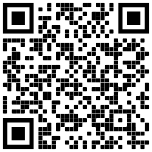 Give a definition of relative atomic mass.1Give a definition of isotope.1Complete the following table showing the numbers of sub atomic particles in magnesium and its isotopes. Magnesium has an atomic number of 12.3A sample of Lithium contains 10% of lithium-6 atoms and 90% of lithium-7 atoms. What is the relative atomic mass of lithium?3A sample of titanium contains:8% of titanium-46 atoms.8% of titanium-47 atoms.74% of titanium-48 atoms.5% of titanium-49 atoms.5% of titanium-50 atoms.What is the relative atomic mass of titanium?3Total _________/11Homework – 2How many protons, neutrons and electrons are there in Na+?3Use the formulae of the anions below to give the formulae of the following ionic compounds containing sodium.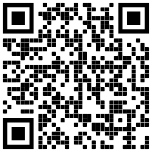 OH- 	SO42-	NO3-Sodium hydroxide	_____________________________Sodium sulphate	_____________________________Sodium nitrate		_____________________________3What would be the pH of each of these compounds?Sodium hydroxide	_____________________________Sodium sulphate	_____________________________Sodium nitrate		_____________________________				     3Draw the electronic configurations of 12Mg and 20Ca and use these diagrams to explain which you think is the more reactive.4Lithium, when exposed to the air reacts with oxygen. Write a balanced symbol equation for this reaction.3Draw a diagram to show the bonding in lithium oxide.3Does lithium oxide have a high or low melting point? Explain.3Under what circumstances will lithium oxide conduct electricity and explain?3Thallium is made of two naturally occurring isotopes: thallium-203 (30%) and thallium-205 (70%). Calculate the relative atomic mass of thallium.(3)Total _________/28Homework – 3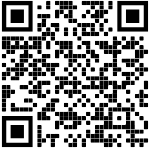 Chlorine water is added to lithium bromide. 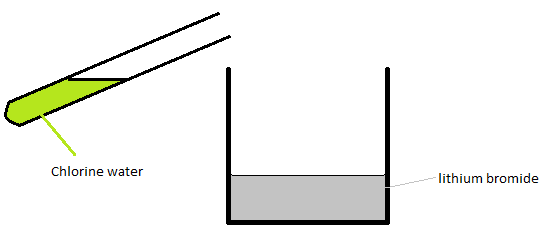 What colour is the chlorine water at the start? Give a reason for your answer.2Write a balanced symbol equation for the reaction? 3What colour would the mixture be after the reaction? Give a reason for your answer.2Explain why this is a redox reaction.2What mass of hydrogen chloride is made when 8g of hydrogen reacts with excess chlorine? (Ar H =1, Cl = 35.5)H2   +   Cl2      2HCl3What pH does the solution of hydrogen chloride have when it is dissolved in water?________________________1What is a test for chlorine?2Total _________/15Homework – 4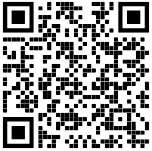 When sodium reacts with oxygen, sodium oxide is formed. It is made up of positive and negative ions.What charge do the sodium ions have and how are they formed?2What charge do the oxide ions have and how are they formed?3How are the ions held together in sodium oxide?1Name this type of bonding. ____________________________________1Chlorine also forms a gaseous compound with oxygen, with the formula Cl2O.Explain or show by means of a diagram, how these two elements bond to form Cl2O, and name the type of bonding used.3Explain why the bonding in sodium oxide produces a solid with a high melting point.2Explain why chlorine oxide is a gas at room temperature.2One of these compounds (sodium oxide or chlorine oxide) will conduct electricity under certain circumstances. Which of these will conduct, state the conditions necessary and explain why it does conduct electricity.4What are the products of the electrolysis of sodium chloride (aq)Cathode product	___________________________________Anode product 		___________________________________2Write half equations for the reactions at the cathode and anode2Total _________/22Homework – 5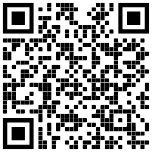 Magnesium ribbon reacts with hydrochloric acid to produce hydrogen gas. The volume of hydrogen produced in a reaction was measured using a gas syringe. The acid was present in excess.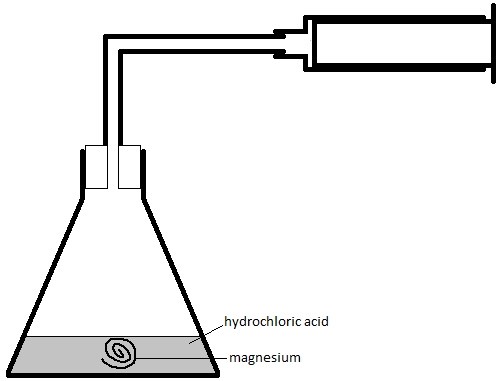 Write a balanced symbol equation for this reaction.3On the graph paper below plot a graph of the following results. Include a line of best fit.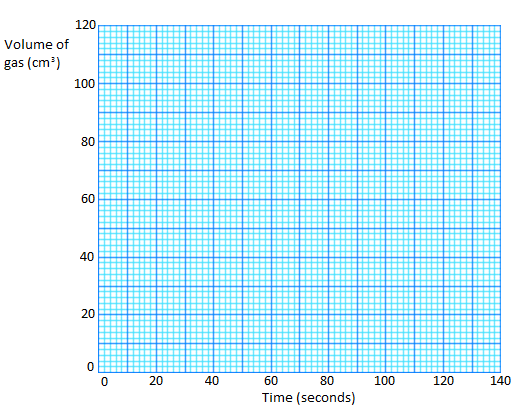 3Are there any anomalous points? If so which one(s)?1The acid was present in excess. What does excess mean?1If the same length of magnesium ribbon had been cut into small pieces, with the acid the same as used before, sketch on the same graph paper the graph that would have been obtained and label it B.2If the magnesium ribbon had been replaced by a piece twice as long, with the acid the same as before and still in excess, sketch on the same graph paper the graph that would have been obtained and label it C2Apart from changes to the magnesium, give 2 ways in which the first experiment could have been slowed down.2Calculate the rate at the beginning of the reaction.1An equation for aluminium reacting with hydrochloric acid is:2Al   +   6HCl     2 AlCl3   +   H2What mass of hydrogen is obtained from 270g of aluminium and excess acid? Ar Al = 27, H = 1.3What is the relative formula mass (Mr) of aluminium chloride? Ar Al = 27, Cl = 35.5.1Total _________/19 Homework – 6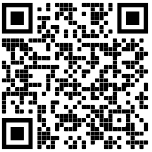 Use the table of bond energies to answer the following questions:In year 10 you learnt about the electrolysis of water (equation below). Calculate the energy change in this reaction and state whether it is an endothermic or exothermic process. Once complete then finish the energy level diagram by both clearly labelling and stating the activation energy.2H2O      2H2   +   O2What mass of water is needed to make 128 tonnes of oxygen? (Ar H = 1, O = 16)3Total _________/18 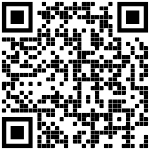 Homework – 7The following processes are all related to crude oil, for each one state whether it is a chemical or physical process. Write a sentence explaining it and a sentence explaining why it is a necessary process.12Kerosene is an important product, how is it obtained and what is it used for?2Depending on the conditions when cracking is carried out different products can be obtained. In one particular experiment, molecules of C12H26 are cracked and three different products are produced; one of them has the formula C3H6, another is C2H4 and you need to work out the formula of the last. Complete the table filling in each cell.9There are 2 homologous series named in the previous table. Fully explain the differences between them. Include in your answer where they are obtained, the differences in their chemical structures and (single chemistry only) a suitable test to distinguish between them giving the results of the test with each family.3Write a balanced symbol equation for the complete combustion of methane.3Explain the difference between complete and incomplete combustion. Include in your explanation the conditions that determine the combustion type and the differing products of each reaction.3One of the products of incomplete combustion is known as the ‘silent killer’. Why does this product have this name? Include in your answer the type of appliance that produces it, why it is known as ‘silent’ and how it kills.3Total _________/35Homework – 8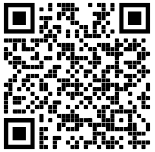 Write an explanation to describe each of the following reactions or processes:7In an experiment, 0.18 g of X reacted with 0.34 g of Y. What is the empirical formula of the compound XY?(Ar: X – 56, Y – 35.5)3The table shows gas tests you need to know for both papers. Complete all the blank spaces:15Total _________/25Homework – 9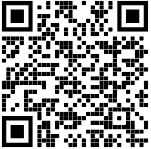 There are 3 naturally occurring isotopes of oxygen; oxygen – 16, oxygen – 17 and oxygen – 18. Give the electronic structure (configuration) of oxygen.1Draw a diagram to show the electronic structure of the oxygen molecule. Show outer electrons only.2What is an isotope?1Oxygen has an atomic number of 8. What does the atomic number tell us about the atom?1Give the composition of the atoms of the oxygen isotopes in the table below.3What would be the number of protons, neutrons and electrons in ?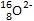 2Oxygen can bond with many metals. What type of bonding will this be?1Explain how magnesium bonds with oxygen.4Give the formula of the compounds produced when oxygen bonds with lithium, calcium and iron (III).3It was found that 1.335 g of aluminium chloride contained 0.270 g of aluminium. Calculate the empirical formula of aluminium chloride. 3Total _________/19Homework – 10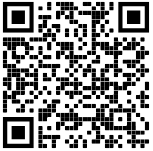 Write a balanced symbol equation for each of the following reactions and state what type of reaction it is.185 g of sodium hydroxide is dissolved in 40 cm3 of water, what is its concentration in g dm-3?2Calculate how many molecules are present in 5 moles of carbon monoxide (CO).                             (Avogadro constant = 6.02 x 1023)2Total _________/22Homework – 11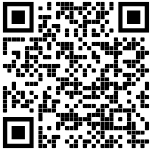 What were the gases in the first atmosphere?3Why can we not be certain of the makeup of the earth’s original atmosphere?2How was oxygen added to the atmosphere?1Why did the carbon dioxide in the earth’s early atmosphere decrease?3What is leading to an increase in the amount of carbon dioxide in the atmosphere today?3Complete and label the chart to show the gases that make up the current atmosphere. You may round the proportions of each gas to the nearest 10%.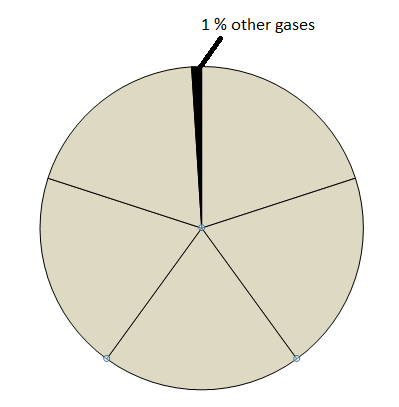 1Complete the table below to show the difference between global warming and acid rain. As part of this draw a diagram to illustrate your explanation7What is the relative atomic mass of a sample of thallium that is comprised 30% thallium-203 and 70% thallium-205?3Total _________/23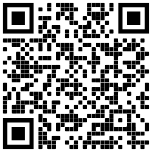 Homework – 12A class tried to work out the percentage of oxygen in the atmosphere with the following apparatus: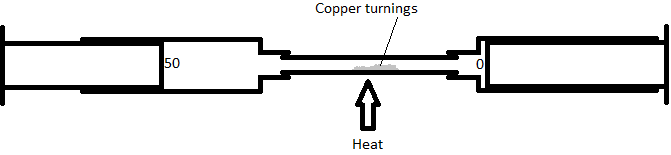 Two gas syringes were connected with a piece of glass tubing that contained copper turnings. One gas syringe was filled to exactly 50 cm3 with air from the room and the other was left empty. The copper turnings were then heated and the air from the syringe was passed over them and into the other syringe. This process was repeated for several minutes.After the tubes had cooled down, did the volume of gas go up, down or stay the same? Explain your answer.2 Why would the class have to have wait until the tubes had cooled to take their reading?2Given that the air is 20% oxygen, calculate what volume of gas you would expect in the gas syringes at the end of the experiment?2Would the mass of the copper go up, down or stay the same in this reaction?1Look at the reactions below, the mass of container holding each reaction can increase, decrease or stay the same. State which you would expect and give a reason.5What is responsible for carbon dioxide being added to the atmosphere?____________________________________________________________________2What is responsible for removing carbon dioxide from the atmosphere?____________________________________________________________________2The graph shows a continuous record of the concentration of carbon dioxide in the Earth's atmosphere from 1958. 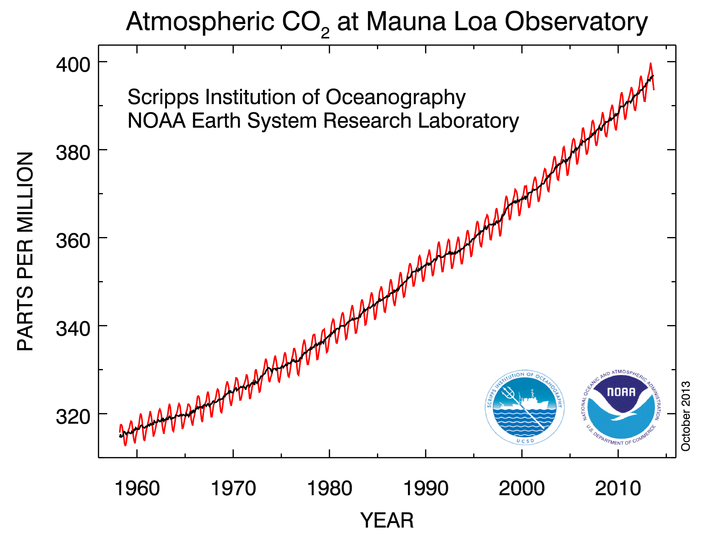 Fully describe how the amount of carbon dioxide in the atmosphere has changed since 1958 to October 2013. (Remember it is possible to answer questions in science quite correctly but very badly if the required level of detail is not present. For example, if you just say the amount of carbon dioxide has increased, it would be correct but an awful answer.)3Can you give reasons for all the trends you have identified?3Total _________/22Homework Scores: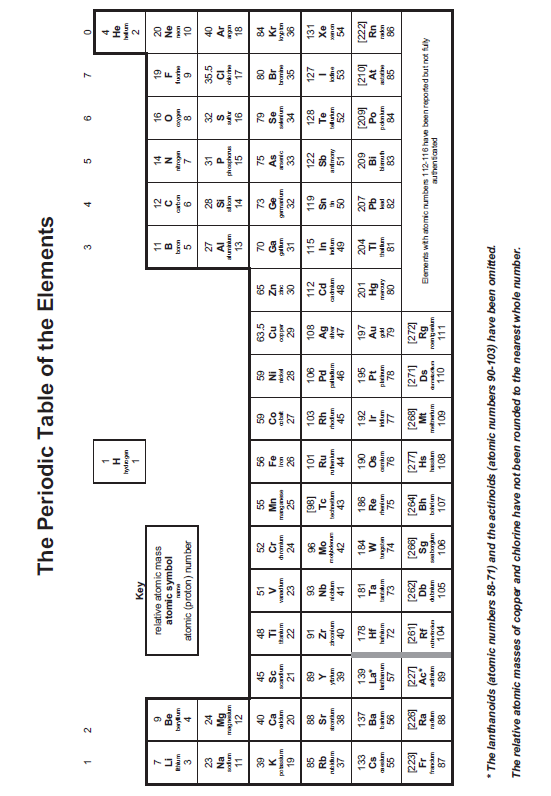 PaperDurationTopics Covered11 hour and 10 minutesTopics 0-4 (Book 1 (year 10 book) - all of year 10) 21 hour and 10 minutesTopic 0 + 1 (Book 1. Pages 12-86)Topics 6-8 (Book 2 – year 11) THIS BOOK1st titration22.4 cm32nd titration23.7 cm33rd titration22.6 cm3IonicCovalentCovalentCovalentMetallic	Description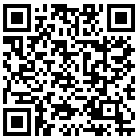 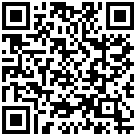 Atoms InvolvedExampleChargesFormulaNameStructureSimple Molecular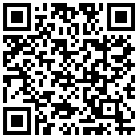 Giant MolecularGiant MolecularStructureDiamondGraphiteMelting PointElectrical Conductivity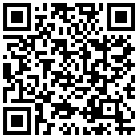 Solubility in waterContentUnderstand itLearnt it1Identify on the periodic table the position of: group 1 (the alkali metals), group 7 (the halogens), group 0 (the noble gases).2Learn that alkali metals: are soft and have low melting points.3Describe the reactions of lithium, sodium and potassium with water and learn the reaction equations. 4Use the observations of the reactions of lithium, sodium and potassium with water to predict the reactivity of the other alkali metals further down the group.5Use the electronic configuration of lithium, sodium and potassium to explain the trend in reactivity.6Learn the colours and physical states (solid, liquid or gas) of chlorine, bromine and iodine at room temperature.7Know the pattern of melting/boiling point and colour intensity as you go down the halogen group. Can you use this trend to make predictions about a halogen with unknown data?8Learn the chemical test for chlorine.9Describe the reactions of the halogens (chlorine, bromine and iodine) with metals to form metal halides (be able to write balanced symbol equations). Use the pattern to predict the reactions of other halogens. 10Learn the equations for the reaction of hydrogen with chlorine, bromine and iodine to form hydrogen halides. Learn that when these hydrogen halides are added to water and an acidic solution is formed. This is also true for the other halogens.11Learn the trend in reactivity within the halogen group. Understand this can be observed by the reactions of halogens with halide ions in aqueous solutions. Be able to use displacement theory to predict reactions of other halogens including astatine.12Write balanced symbol equations for displacement reactions of halogens; then identify what is oxidised and reduced. Also say what gains electrons and what loses electrons. Use this information to explain why displacement reactions are redox reactions.13Use the electronic configuration of fluorine and chlorine to explain the trend in reactivity of the halogen group.14Use the electronic configuration of helium, neon and argon to explain why the noble gases are inert (don’t react with anything).15Learn properties and uses of argon, neon and helium; use these properties to explain why the gas is suitable for a particular use. Properties to be included are inertness, low density and non-flammability.16Use the physical properties of some noble gases and their position in the periodic table to predict the physical properties of other noble gases. Be able to identify the trend in the group from the physical properties.Soft or hard?How do you know?Melting pointHow do you know?Lithium + waterWordLithium + waterSymbolSodium + waterWordSodium + waterSymbolPotassium + waterWordPotassium + waterSymbol3Li11Na19KLithiumWaterLithium hydroxideHydrogenType of bondingFormulaDiagramMelting PointWhy NaCl(aq) conducts electicity.Why NaCl(aq) conducts electicity.Why NaCl(aq) conducts electicity.Why NaCl(aq) conducts electicity.Product 1Product 2Product 3Oxidation half equationReduction half equationName (in order of atomic number)ColourPhysical StateColour intensity trendMelting point trendReactivity trendFluorine (F)Sodium + ChlorineWord____________ + ____________  __________ ___________Sodium + ChlorineSymbolMagnesium + FluorineWord____________ + ____________  __________ ___________Magnesium + FluorineSymbolFormation of Copper (II) Chloride  Word____________ + ____________  __________ ___________Formation of Copper (II) Chloride  SymbolFormation of Iron (III) Chloride  Word____________ + ____________  __________ ___________Formation of Iron (III) Chloride  SymbolHydrogen + FluorineWordHydrogen + FluorineSymbolHydrogen + ChlorineWordHydrogen + ChlorineSymbolHydrogen + BromineWordHydrogen + BromineSymbolHydrogen + IodineWordHydrogen + IodineSymbolChlorineMagnesium fluorideHydrogen chlorideType of bondingFormulaDiagramMelting PointElectrical conductivityThe most reactive halogen always takes the cation                 Sodium iodide      +      chlorine        →Potassium iodide + ChlorineWordPotassium iodide + ChlorineSymbolLithium bromide + ChlorineWordLithium bromide + ChlorineSymbolSodium fluoride + ChlorineWordSodium fluoride + ChlorineSymbolSodium bromide + IodineWordSodium bromide + IodineSymbolCalcium bromide + FluorineWordCalcium bromide + FluorineSymbolOxidationReductionLithium chloride      +     fluorine   →     lithium fluoride     +     chlorineLithium chloride      +     fluorine   →     lithium fluoride     +     chlorineLithium chloride      +     fluorine   →     lithium fluoride     +     chlorineLithium chloride      +     fluorine   →     lithium fluoride     +     chlorineType of bondChargesLost electronsGained electronsLithium chloride      +     fluorine   →     lithium fluoride     +     chlorineoxidisedreducedLithium chloride      +     fluorine   →     lithium fluoride     +     chlorineoxidisedreducedSodium bromide      +     chlorine   →     sodium chloride     +     bromineoxidisedreducedPotassium iodide      +     chlorine   →                                                           .                                                                        oxidisedreducedPotassium bromide      +     iodine   →                                                           .                                                                        oxidisedreduced9F17Cl2He10Ne18ArPropertyHeliumNeonArgonKryptonXenonRadonAtomic number21018365486Density (g/dm3)0.17860.90023.7085.8519.97Boiling point (Kelvin (K))4.427.3121.5166.6211.5ContentUnderstand itLearnt it1Know how to perform rate of reaction experiments which investigate the effects of changing the conditions of reactants by:Measuring the production of carbon dioxide when calcium carbonate reacts with hydrochloric acid.Watching the colour change in the reaction between sodium thiosulfate and hydrochloric acid2Look at the reactants/products and the state symbols in a reaction equation and make a suggestion as to how the rate of reaction could be monitored.3Learn that for a reaction to occur then:Particles must collideThe collision must have enough energy.Be aware that if you can increase either or both of these factors then the rate of reaction will increase.4Explain using particle theory how:Concentration and pressureTemperatureSurface areaCatalystAffect the rate of a chemical reaction5Be able to interpret (understand and explain) rate of reaction graphs when the reactants (or products) mass, volume or concentration is plotted against time.6Learn that a catalyst is a substance that speeds up a chemical reaction without being changed itself. At the end of the reaction the catalyst will have the same mass and be chemically unchanged.7Explain how a catalyst works. This explanation must include ‘activation energy’.8Learn that enzymes are biological catalysts and that enzymes are used to produce alcoholic drinks.FastSlow1)1)2)2)FactorNumber of collisions or energy of collisionsConcentrationTemperatureSurface areaCatalystAqueous (aq)Solution DiluteConcentratedMol dm-3WordSymbolVariableHow is it controlledWhy does it need to be controlledMass of magnesiumMass of magnesiumMass of magnesiumMass of magnesiumMass of magnesiumSurface area of magnesiumSurface area of magnesiumSurface area of magnesiumSurface area of magnesiumSurface area of magnesiumVolume of acidVolume of acidVolume of acidVolume of acidVolume of acidTemperatureTemperatureTemperatureTemperatureTemperatureStirringStirringStirringStirringStirringAssume each experiment will last for 4 minutes can you design a results table to collect the results. In the interests of time we will do each experiment only once.Volume of thiosulfate (cm3)Volume of water (cm3)Time (s)1040203030204010500Temperature (oC)Time taken for the purple colour to disappear (seconds)Temperature (oC)Time (seconds)524739Time (seconds)Temperature (oC)45WordSymbolTime (min and sec)Large chipsLarge chipsSmall chipsSmall chipsTime (min and sec)Your resultsSample results (g)Your resultsSample results (g)0132.5132.50:30132.2131.081:00131.38130.771:30131.05130.652:00130.8130.392:30130.62130.283:00130.47130.213:30130.35130.174:00130.24130.144:30130.17130.145:00130.14130.14Number of surfacesNumber of surfaces1 x 10 g lump2 x 5 g lumpsContentUnderstand itLearnt it1Learn that changes in heat energy accompany the following changes:Salts dissolving in waterNeutralisation reactionsDisplacement reactionsPrecipitation reactionsAlso know that when these reactions happen in solution the temperature changes can be measured.2Learn the definition of an exothermic reaction: a reaction or change that gives out heat energy.3Learn the definition of an endothermic reaction: a reaction or change that takes in heat energy.4Understand that in all reactions the first change is the breaking of reactants bonds followed by the making of products bonds. Learn that breaking bonds is an endothermic process and making bonds is exothermic.5Be able to explain that the overall heat energy change in a reaction is:Exothermic if more heat energy is released in forming bonds in the products than is needed to break the bonds in the reactants.Endothermic if more heat energy is needed to break the bonds in the reactants than is produced when new product bonds are made.6Use the energies of bonds (in KJ mol-1). These values are the energy required to make and break bonds to calculate the energy change in a reaction.7Learn the meaning of the term: activation energy.8Be able to draw and label an energy level diagram for both an exothermic and endothermic reaction. You must be able to label the axis and identify activation energy and state where bonds are being made and broken.EndothermicExothermicWords neededRise  2) Fall   3) given out to   4) taken in fromIn any chemical reaction you first have to the break bonds of the reactants and you then have to make the new bonds of the products.Bonds BrokenBonds BrokenBonds MadeBonds MadeBond typeNumberBond typeNumberYear 10 revision: Quick reminder of bonding! Draw diagrams showing the bonding in carbon dioxide and calcium oxide. State whether the bonding is ionic or covalent, explain why the melting point is high or low and why they will or will not conduct electricity. (Atomic numbers: Ca = 20, O = 8, C = 6.Year 10 revision: Quick reminder of bonding! Draw diagrams showing the bonding in carbon dioxide and calcium oxide. State whether the bonding is ionic or covalent, explain why the melting point is high or low and why they will or will not conduct electricity. (Atomic numbers: Ca = 20, O = 8, C = 6.Year 10 revision: Quick reminder of bonding! Draw diagrams showing the bonding in carbon dioxide and calcium oxide. State whether the bonding is ionic or covalent, explain why the melting point is high or low and why they will or will not conduct electricity. (Atomic numbers: Ca = 20, O = 8, C = 6.Calcium oxideCarbon dioxideType of bondingDiagramMelting pointMelting pointMelting pointMelting pointMelting pointMelting pointElectrical conductivityElectrical conductivityElectrical conductivityElectrical conductivityElectrical conductivityElectrical conductivityCovalent bondBond energy (kj mol-1)C-H413O=O498C=O805O-H464Bonds BrokenBonds BrokenBonds BrokenBonds BrokenBonds MadeBonds MadeBonds MadeBonds MadeBond typeNumberBond energyTotalBond typeNumberBond energyTotalTotal energyTotal energyTotal energyTotal energyTotal energyTotal energyEnergy change in the reaction = Bond breaking – bond makingCovalent bondBond energy (kj mol-1)Covalent bondBond energy (kj mol-1)C-H413H-H436O=O498C-O358C=O805C-Cl328O-H464Cl-Cl242C=C614C-C348H-Br366Br-Br193N≡N941N-H391ContentUnderstand itLearnt it1Learn that hydrocarbons are compounds that contain hydrogen and carbon only.2Be able to explain that crude oil:Contains many different size hydrocarbon molecules.Contains molecules in which some of the carbon chains are straight but in others they can join up to form rings.Is tremendously useful to humans both as fuels and as raw materials for making other substances.Is a finite resource (non-renewable).3Before crude oil can be used it must first be separated into simpler more useful mixtures. Learn that this is done by fractional distillation. Be able to explain how fractional distillation works.4Learn the names and uses of the main fractions of crude oil and the order in which they come out of the distillation tower.Gases – used in the home for cooking and heating.Petrol – used as a fuel for cars.Kerosene – used as a fuel for aircraft.Diesel oil – used as a fuel for some cars, lorries and trains.Fuel oil – used as a fuel for large ships and in some power stations where it is burnt to generate electricity.Bitumen – used to surface roads and roofs.5For the fractions of crude oil learn that they are alkanes and the trends in:Number of carbon and hydrogen atoms in the molecule.Boiling points.Ease of ignitionViscosity.6Learn that a homologous series is a family of hydrocarbons with molecules:Of the same general formula.That differ by CH2 in molecular formulae from their neighbouring compounds. That show a gradual variation in physical properties, for example boiling point and viscosity.That have similar chemical properties.7Learn that in the complete combustion of a hydrocarbon:Carbon dioxide and water are produced.The reaction is exothermic and heat energy is given out.8Understand that there is another type of combustion called incomplete combustion. Explain why incomplete combustion can produce the products carbon and carbon monoxide.9Be able to explain in your own words why carbon monoxide behaves as a toxic gas.10Understand how incomplete combustion can occur in the home and the problems it can cause.11Explain how sulfur impurities in hydrocarbon fuels lead to the production of sulfur dioxide.12Name some of the problems from acid rain. Learn that acid rain is caused by the sulfur dioxide produced from burning hydrocarbon fuels.13Understand how nitrogen oxides are also produced when hydrocarbon fuels are burnt in engines. The high temperatures of the engine cause the nitrogen and the oxygen in the air to react.14Hydrogen is seen by some as the fuel of the future for cars. Name the advantages and disadvantages of using hydrogen, rather than petrol, as a fuel for cars.15Learn that petrol, kerosene and diesel oil are non-renewable fossil fuels found in crude oil. Learn also that methane is a non-renewable fossil fuel found in natural gas.16Learn that cracking long chain hydrocarbons involves taking a large alkane (saturated) molecule and breaking it down, cracking it.Long chain hydrocarbons are cracked because they are not that flammable. This produces a shorter chain alkane (saturated), which is more flammable and therefore more useful as a fuel and a smaller alkene (unsaturated) molecule.17Be able to explain why cracking is a necessary process.HydrocarbonFormulaDiagramMethaneEthanePropanePropertyHydrocarbon 1 or 2Easier to igniteHigher boiling pointMore viscousMore in-demand TermDefinitionChain lengthChain lengthEase of ignitionEase of ignitionBoiling pointBoiling pointViscousViscousIn-demandIn-demandChain LengthEase of ignitionBoiling pointViscosityIn-demandShort ChainLong ChainShort ChainLong ChainFractions (write in order of boiling point)Approximate Boiling pointNumber of Carbon atoms in fractionUsesViscosity trendEase of Ignition trendNumber of homologous series?Which compounds are in the same homologous series?reason12343 carbon ring4 carbon ring6 carbon ringRemember: carbon forms 4 bonds.Can you think of other words that link to combustion?Word→Symbol→How could you test for Product 1, include details of the test and what a positive result would look like?How could you test for Product 1, include details of the test and what a positive result would look like?How could you test for Product 2 include details of the test and what a positive result would look like?How could you test for Product 2 include details of the test and what a positive result would look like?ProductObservationWhyColourless, Odourless, Tasteless, Toxic, haemoglobin in blood, normally carry oxygen/carbon dioxide, carbon monoxide binds to haemoglobin, leaves no room for oxygen, symptoms difficult to recognise, headache, blue tinge to extremities, unconsciousness, death.Extract from coroner’s report into the tragic death of a 14 year old girl on a camping trip who had placed a bbq in the porch of their tent.Recording a verdict of accidental death, Coroner John Ellery told members of Hannah's family: "It's quite clear that you and many, many people were unaware of the risk of carbon monoxide poisoning.”Formation of nitrogen monoxideFormation of nitrogen dioxideWordSymbolAdvantagesDisadvantagesC10H22   →   StructureProblemSolutionStructureProblemNameStructureProblemHydrocarbon familyParaffinHeatCrushed Brick1)2)EquationC11H24   →   C8H18   +Alkene StructureNumber of carbon atoms in chainPrefix1234AlkaneAlkeneFractional Distillation   Sketch apparatus and label key areasBoiling pointFlammabilityViscosityFractional Distillation   Sketch apparatus and label key areasLong chainShort ChainCrackingSketch apparatus and label key areasExample equation2 Reasons for CrackingAlkanes (Separate Science only)Alkanes (Separate Science only)Alkenes (Separate Science only)Alkenes (Separate Science only)CrackingSketch apparatus and label key areasExample equation2 Reasons for CrackingMembersCharacteristicsMembersCharacteristicsCrackingSketch apparatus and label key areasExample equation2 Reasons for CrackingSingle/double carbon bondSingle/double carbon bondCrackingSketch apparatus and label key areasExample equation2 Reasons for CrackingMore or less reactiveMore or less reactiveCrackingSketch apparatus and label key areasExample equation2 Reasons for CrackingTest with bromine waterTest with bromine waterCrackingSketch apparatus and label key areasExample equation2 Reasons for CrackingSaturated or unsaturatedSaturated or unsaturatedComplete CombustionName the productsIncomplete CombustionName the products and explain why they are formed.Why is carbon monoxide toxic?Advantages and disadvantages of using hydrogen as a fuel.ContentUnderstand itLearnt it1Know that the first atmosphere was formed from the gases produced by volcanic activity.2Learn that scientists think that the Earth’s early atmosphere contained:Little or no oxygen.Lots of carbon dioxide.Water vapour.Small amounts of other gases.3Be able to explain how the first oceans were formed from condensing water vapour.4Learn that the amount of carbon dioxide in the early atmosphere was reduced because it dissolved in the oceans.5Be able to explain how the carbon dioxide levels fell further as the growth of the first green plants used carbon dioxide and released oxygen by photosynthesis. Understand that this increased the amount of oxygen in the atmosphere.6Learn the chemical test for oxygen.7Be able to write a detailed explanation to describe what the greenhouse effect is and what causes it. You should be able to name the following gases that are responsible: carbon dioxide, methane and water vapour.8Use evidence both for and against global warming to evaluate both sides of the argument as to whether human activity is causing climate change. The arguments that you must know are:The link between the change in atmospheric carbon dioxide concentration , the use of fossil fuels and average global temperature.The error margin in recording historic atmospheric and climatic data from ice cores and rocks and also from where it is taken.9Learn and be able to explain:What the potential effects of increasing carbon dioxide and methane levels due to human activity might be on the planet. Learn that the human activity is burning fossil fuels and livestock farming.How we could reduce the effects of climate change. Look at the advantages and disadvantages of these measures in terms of practicality (scale), risk and environmental implications.The earth was formed 4.54 billion (4.54×109) years ago from the same cloud of material that formed the sun. The early earth was very hot and had no atmosphere.The early atmosphere was formed as a result of volcanoes giving off carbon dioxide, water vapour and small amounts of other gases. The earth was still very hot.Q: Which gas might you expect to find that is missing?Over time the earth cooled meaning that the water vapour in the atmosphere condensed to form the oceans.Q: If you had visited the earth at this point what would it have looked like?The carbon dioxide in the atmosphere starts to reduce because firstly, it dissolves in the oceans and then secondly is used by marine organisms which will eventually mean that it gets locked up in carbonate rock formations.Q: Explain how the Carbon dioxide gets locked up in carbonate rock formations.The growth of primitive plants also reduced the amount of Carbon dioxide because of photosynthesis. This ‘polluted’ the atmosphere with oxygen.The current atmosphere is comprised of mainly nitrogen and oxygen and is relatively stable. However, the composition is continually changing due to volcanic and human activity.Q: What is meant by human activity?GasFormula% in airType of energyLand neededNumber of generating days of use before it becomes carbon neutral.CostWind119 km2181$40 billionConcentrated Solar power63 km2370$18.5 billionNuclear0.04 km29$4.03 billionMethodReasonsacida family of chemicals that can give off hydrogen ions in solution.acid rainrain water that is acidic because sulfur dioxide given off from coal burning power stations has dissolved in the moisture in clouds to form sulfuric acid.activation energythe amount of energy needed to break the bonds of reacting particles so as to start a chemical reaction.alkalia family of chemicals that can give off hydroxide ions in solution.alkali metalsgroup 1 of the periodic table, these are reactive metals that form alkaline solutions. They have 1 electron in their outer shells.alkanea hydrocarbon family where the carbon atoms are joined together with carbon to carbon single bonds only. Alkanes are known as saturated hydrocarbons.alkenea hydrocarbon family where 2 carbon atoms are joined together with a carbon to carbon double bond. Alkenes are known as unsaturated hydrocarbons.alloya mixture of 2 or more metals.aniona negatively charged ion.aqueousthe name given to the state when a substance is dissolved in water.atmospherethe gases that surround a planet.atomthe smallest particles of an element. Atoms are made from protons, neutrons and electrons.atomic numberthe number of protons in an element, this is unique for every element.Avogadro constant6.02 x 1023 particles. Also see the definition of the mole.basaltan intrusive igneous rock, formed when lava cools quickly outside of the earth’s crust, it has small crystals.basea substance that will react with an acid to make a salt and water.biofuela fuel that is created from growing plants, once the plant is harvested more are planted leading to a renewable fuel.bitumena long chain alkane found in crude oil used to surface roads and roofs.boilingchanging from a liquid to a gas, this occurs at the substances' boiling point.boiling pointthe temperature needed to turn a substance from the liquid state to the gaseous state, this is different for all substances and if the substance is pure it happens at a very clear temperature.bromine waterused as a test for unsaturation; bromine water is decolourised by alkenes.carata scale used to indicate the purity of a sample of gold.carbon monoxideformula: CO - a colourless and odourless toxic gas formed from the incomplete combustion of fuels.catalysta substance that speeds up a chemical reaction without being changed itself and without altering the products and without changing mass. It does this by providing an alternative route for the reaction that requires less energy.cationa positively charged ion.chalka sedimentary rock made of calcium carbonate.chemical changea permanent change brought about by a chemical reaction.chlorinationadding small quantities of chlorine to drinking water to kill bacteria.chromatographya separating technique used to separate and identify a mixture of liquids e.g. different ink colours that make up a felt tip pen.complete combustionwhere a fuel burns with plenty of oxygen and the products are carbon dioxide and water.compounda substance made up of 2 or more different atoms chemically joined together.concentrationa measure of how much of a substance is dissolved in the solvent.condensationa gas changing back to a liquid.conductora substance that allows either electricity or heat to pass through it. Metals are good at both but some other substances like carbon graphite are good electrical conductors but not good thermal conductors.conservation of massa basic law of chemistry that states in a chemical reaction matter is neither created nor destroyed, therefore the overall mass of the reactants is the same as the mass of the products. corrosiona metal reacting with oxygen in the atmosphere.covalent bondthe bond formed when non-metals share a pair or pairs of electrons.crackingan example of thermal decomposition; a long chain alkane is heated and it decomposes into a shorter chain alkane and an alkene.crude oila mixture of hydrocarbons belonging to the alkane family.crystallisationforming a solid by evaporating the liquid from a solution.d.c. supplya direct current supply is an electrical supply in which the current always flows in the same direction.displacementa type of chemical reaction in which a more reactive element displaces a less reactive one from its compound.dissociationthe splitting of a molecule into ions e.g. water dissociating into H+ and OH- ionsdissolveda substance is taken and mixed with a solvent which changes it from the solid state into a solution.dissolving when a solid or a gas completely mixes with a liquid to make a solution.earth's crustthe relatively thin layer of solid rock that surrounds the earth.electrolysisa reaction which involves electricity and results in the decomposition of the compound undergoing electrolysis.electrona sub atomic particle found in shells surrounding the nucleus, this particle is negatively charged and has a mass of 1/1837 (almost zero).electronic configurationthe arrangement of electrons in shells around the nucleus.electrostatic forces of attractionthe name given to the attractive forces present between oppositely charged ions.elementa substance made up of the same type of atom.empirical formulaethe formula that gives the proportions of the elements that make up a compound, note: it does not give the actual formula.endothermica reaction where less heat energy is released in forming bonds in the products than is required in breaking bonds in the reactants.enzymesa biological catalystevaporatingchanging from a liquid to a gas beneath the liquid's boiling point.excesswhen there is too much of one reactant. We use this to ensure all of the other reactant is used up.exothermica reaction where more heat energy is released in forming bonds in the products than is required in breaking bonds in the reactants.filtrationa separating technique used to separate an insoluble solid and a liquid.flammablehow easily a fuel ignites.fossilan imprint of an ancient plant or animal left in sedimentary rock.fossil fuela carbon based fuel (coal, oil or gas) formed from ancient plants or animals.fractional distillationa separating technique used to separate a mixture of different liquids e.g. crude oil.freezingchanging from a liquid to a solid.fuel oila long chain alkane found in crude oil used as a fuel for ships and some power stations.fullerenea form of elemental carbon that forms simple molecules that can act as super conductors.giant molecular structurea covalent structure where the bonds spread throughout the entire structure e.g. carbon diamond, carbon graphite, silicon dioxide.granitean intrusive igneous rock, formed when magma cools slowly in the earth’s crust, it has big crystals.groupa vertical column on the periodic table where the elements that comprise it have similar properties.halidethe ion of a halogen, carrying a single negative charge.halogensgroup 7 of the periodic table, these elements react with hydrogen and produce acidic solutions when dissolved in water. These elements all need 1 electron to complete their outer shells.hazard symbolspictures found on chemical bottles that warn of the dangers of the substance.homologous seriesA family of compounds with similar properties and the same general formula, e.g. alkanes. Usually they differ by CH2 in molecular formulae from neighbouring compounds.hydrocarbona compound containing only hydrogen and carbon.hydrochloric acida commonly occurring lab acid with the formula HCl, also found in human stomachs to help digestion and kill bacteria.igneous rockrock formed when hot magma cools and solidifies.incomplete combustionwhere a fuel burns with insufficient oxygen which can lead to products which include carbon monoxide or carbon (soot).inertunreactiveiona charged atom or group of atoms.ionic bondthe name given to the type of bond formed when a metal gives an electron(s) to a non-metal.ionic latticethe name given to the structure that is formed when many oppositely charged ions attract each other.isotope2 or more atoms of the same element with the same number of protons but a different number of neutrons.kerosenean alkane found in crude oil used as a fuel for jet engines.lavamolten rock outside the earth's crust.limestonea sedimentary rock made of calcium carbonate.limewatera solution of calcium hydroxide that is used to test for the presence of carbon dioxide gas.litmusan indicator that turns red in acid and blue in alkali.magmamolten rock inside the earth's crust.malleablea substance that can bend without breaking e.g. metals.mass numberthe mass of an atom, this is equal to the number of protons and neutrons in the nucleus.meltingchanging from a solid to a liquid.melting pointthe temperature needed to turn a substance from the solid state to the liquid state; this is different for all substances and, if the substance is pure, it happens at a very clear temperature.metallic structurea lattice arrangement of metal cations surrounded by a sea of delocalised electrons.metamorphic rockrock formed by the heating and pressurising of existing rock. E.g. limestone, when heated and pressurised it forms marble.methyl orangean indicator that goes orange in acid and yellow in alkali.molethe unit in chemistry that details the amount of a substance. 1 mole of a substance is said to contain the Avogadro constant. 1 mole always contains 6.02 x 1023 particles.moleculea particle made of non-metals only where the bonding is covalent. We never use the word molecule to refer to anything ionic or metallic.neutralisationan acid reacting with a base to make a salt and water.neutrona sub atomic particle found in the nucleus, this particle is neutrally charged and has a mass of 1.nitinola shape memory alloy made from nickel and titanium.noble gasesgroup 0 of the periodic table. These elements are inert (unreactive) because they all have a full outer shell of electrons.non-biodegradablea material that does not naturally breakdown in the environment e.g. plastics.non-renewable fuelsfuels that when burnt cannot be replaced examples include fossil fuels (coal, oil and gas).nucleusthe area at the centre of the atom that contains all the protons and neutronsorea type of rock that contains important elements like metals. These elements can be extracted from the ore.oxidation the basic definition is: a reaction in which oxygen is added. However a better definition is when a substance loses electrons.particlea term that is used to describe a small amount of matter.perioda horizontal row on the periodic table.periodic tablea list of all the elements.phenolphthaleinan indicator that turns pink in alkali but is colourless in acid.photosynthesisthe chemical reaction that takes place in plants to enable them to make their own food. The plant takes in carbon dioxide and water and makes glucose and oxygen.physical changea change of state e.g. a liquid boiling and turning into a gas. These can be undone by changing the conditions.physical statewhether a substance is a solid, liquid or gas.physical propertya characteristic of matter that may be observed and measured without changing the chemical identity of the sample.phytoextractiona process where plants remove elements or compounds from soil or water.polymerisationa reaction involving unsaturated molecules joining together to make extremely long molecules called polymers.polymersvery large molecules that have carbon as the backbone of the molecule.precipitatea solid formed from a solution.precipitation reactiona reaction that forms a precipitate.pressurethe force applied divided by the area onto which it is applied. When referring to a gas the pressure increases when you have more gas particles present as there are more particles to bump into the walls of the container.protona sub atomic particle found in the nucleus, this particle gives the atom its identity, is positively charged and has a mass of 1.PVCpolyvinylchloride is a polymer used to make window frames.rate of reactionspeed of reaction, they always start quickly and end slowly.reactivity seriesa list of elements in order of reactivity, the most reactive is at the top and the least reactive at the bottom.redoxa reaction where a reduction process and an oxidation process can be identified. Reduction involves the gain of electrons and oxidation is the loss of electrons.reductionthe basic definition is: a reaction in which oxygen is lost. However a better definition is when a substance gains electrons.relative atomic massthe mass of the atom relative to 1/12 mass of a carbon - 12 atom.renewable fuelsfuels that when used can be replaced examples include biofuels.salta family of compounds of neutral pH formed by the reaction of acids with metal oxides, metal hydroxides or metal carbonates. A salt contains a metal and a non-metal. saturateda hydrocarbon family like the alkanes where the carbon to carbon bonds are all single.sedimentary rocka rock formed from sediment building up at the bottom of lakes and oceans over a long period of time.sedimentationleaving a mixture of an insoluble solid and a liquid to settle. This results in the solid falling to the bottom so that the liquid can be poured off. Used as part of the water treatment process for drinking water.shape memory alloyan alloy that will return to its initial shape after it has been deformed, useful for spectacle frames and stents.simple distillationa separating technique used to separate a mixture of a solid dissolved in a liquid or two liquids with very different boiling points.simple molecular structurea covalent structure where the bonds are contained within the molecule e.g. H2O, CO2, O2, C60solutiona liquid mixture.solventa substance that can dissolve others e.g. water.state symbolssymbols that indicate the physical state of the reactants and products in symbol equations (s) = solid, (l) = liquid, (g) = gas, (aq) = aqueous (dissolved in water).stenta small expandable tube that can be inserted into a blocked blood vessel.stoichiometrythe name given to the big numbers in reaction equations that show the proportions of reactants used and products made.sulfur dioxidea polluting gas formed when coal burns. Coal naturally contains some sulfur which oxidises on burning.surface areathe area of an outer part or uppermost layer of something.symbol equation a way of summarising a chemical reaction by writing the chemical formulae of the reactants and products.temperaturea measurement of hot or cold.thermal decompositiona reaction where you heat the reactant and it breaks down into 2 or more products.titrationa common lab method of quantitative analysis. We use it to measure exactly how much of one reactant is needed to react with a known volume of another.unsaturateda hydrocarbon family like the alkenes where there is a carbon to carbon double bond.viscosityhow thick a liquid is.word equationa way of summarising a chemical reaction by writing the names of all reactants and products.QuestionAnswer1What do we call group 1, group 7 and group 0 in the periodic table?The alkali metals, the halogens and the noble gases.2In terms of electronic configuration, what do all the elements in:Group 1 have in common?Group 7 have in common?Group 0 have in common?They have:1 electron on their outer shell1 electron is needed to complete their outer shell.A full outer shell of electrons.3How are the alkali metals different from transition metals?They are soft (can be cut with a knife).They have comparatively low melting points.4Describe the reaction of sodium with water.The metal reacts and moves around the surface of the water.The reaction gives off a gas.The product of the reaction is soluble in the water.5What two products are formed when alkali metals are added to water?A hydroxide and hydrogen gas.6State the order of reactivity in group one and explain it.Reactivity increases as you go down the group. This is because the outer electron is further away from the nucleus and is therefore more easily lost.7What are the colours and physical states of the halogens at room temperature?Fluorine is a pale yellow gas. Chlorine is a yellow/green gas. Bromine is a brown liquid. Iodine is a grey solid.8What is the pattern in:Boiling pointColour intensityReactivityAs you go down the halogen group?Boiling point increasesColour intensity increasesReactivity decreases9What is the test for chlorine?Chlorine turns damp litmus paper red and then bleaches it.10What is formed when halogens react with hydrogen?Hydrogen halides. These can dissolve in water to from acids e.g. HCl, hydrogen chloride dissolves in water to form hydrochloric acid.11What is formed when halogens react with metals?Metal halides. E.g. 2Fe + 3Cl2 = 2FeCl3 (iron(III)chloride)12State the order of reactivity of the halogens and explain it.Reactivity decreases as you go down the group. 13If chlorine is added to sodium bromide solution what happens?A displacement reaction takes place forming sodium chloride solution and bromine. This is because the chlorine is more reactive than the bromine.14When chlorine reacts with sodium bromide what type of reaction is it?Displacement reaction which is a redox reaction.15When chlorine reacts with sodium bromide, what is oxidised and what is reduced? Explain your answer in terms of electrons.The chlorine will gain electrons and therefore be reduced.The bromide ion will lose electrons and is therefore oxidised.16Why do the halogens become less reactive as you go down the group?The halogens all need to gain an electron to complete their outer shells. The positive nucleus attracts the electron the halogens need to fill the outer shell. The halogens at the top of the group have less shells so the attractive force of the nucleus is much stronger as the gap is closer which makes them more reactive.17Why are the noble gases unreactive?They already have a full outer shell of electrons.18What are the properties of the noble gases?Inertness (so used in welding and filament lamps).Low density (used in balloons).non-flammability.19What is the trend in density and boiling point as you go down the noble gas group?Both the densities and the boiling points of the noble gases increase as you go down the group.20How could you monitor the rate of a reaction?By looking at how quickly a product like a gas is produced, this could be done by collecting the gas in a syringe. Alternatively, by seeing how quickly a reactant is used up, this could be done by monitoring the mass of solid reactant.21If a reaction is to occur what 2 things need to happen between reacting particles? The particles must collide and the collision must have enough energy.22Explain why increasing the temperature speeds up a reaction.It gives the particles more energy so they collide more often and the collisions have more energy.23Explain why increasing the concentration of a solution speeds up a reaction.It means there are more particles present so it will increase the number of collisions.24Explain why increasing the pressure on reactions involving gases speeds up the rate of reaction.Increasing the pressure increases the number of gas particles present in a certain volume. This increases the number collisions between reacting particles, which increases the rate of reaction.25Explain how breaking up a solid reactant increases the rate of reaction. Breaking up a solid increases the surface area. This means that there is a greater area of solid exposed for other particles to collide with. This increases the likelihood of a successful collision and therefore speeds up the reaction.26What happens to the rate as a reaction progresses and what would a rate of reaction graph look like?Reactions start quickly and slow down as they progress. A rate curve will start off steep and the gradient will continually decrease to reflect the changing rate.27What is a catalyst? A catalyst is a substance that speeds up the rate of a reaction without altering the products of the reaction, being itself unchanged chemically and in mass at the end of the reaction.28How does a catalyst speed up a reaction?A catalyst provides an alternative route which requires less activation energy.29What are enzymes and what are they used for?Enzymes are biological catalysts and they are used in the production of alcoholic drinks.30What is an exothermic reaction and give an example? A reaction that gives out heat energy. For example combustion.31What is an endothermic reaction and give an example?A reaction that takes in heat energy. For example photosynthesis.32Is the breaking of bonds exothermic or endothermic? Endothermic.33Is the making of bonds exothermic or endothermic? Exothermic.34Why is a reaction exothermic? In an exothermic reaction less heat energy is needed to break bonds than is given out when new bonds are made.35Why is a reaction endothermic? In an endothermic reaction less energy is released in forming bonds in the products than is required in breaking bonds in the reactants.36How do you calculate the energy change in a reaction?Bond breaking – bond making.The energy required to break bonds – energy given out when bonds are formed.If the answer is negative then the reaction is giving out energy and is exothermic.37What is the unit for measuring the energy change in reactions?KJ mol-1 (kilojoule per mole)38What is meant by the term activation energy?The energy needed for a reaction to start. This is equal to the energy needed to break all the reactants’ bonds.39What does the reaction profile for an exothermic reaction look like?40What does the reaction profile for an endothermic reaction look like?41What is a hydrocarbon?A hydrocarbon is a compound that contains hydrogen and carbon ONLY.42What is crude oil?Crude oil is a complex mixture of alkane hydrocarbons. Some of these hydrocarbons contain molecules in which carbon atoms are in chains and in some, they are in rings. Crude oil is an important source of useful substances and a finite resource.43With respect to crude oil, what is a “fraction”?A fraction is a simpler, more useful mixture of hydrocarbons with a similar boiling point, e.g. petrol or bitumen.44What is the name of the process used to separate crude oil into its fractions?Fractional distillation.45How does the fractional distillation of crude oil work?The crude oil is heated and boiled. The vapour is then passed into a cooling tower. The hot vapours rise up the tower and cool as they do so. The first substance in crude oil to change back to a liquid is bitumen and this falls to the bottom of the tower and exits, the hot vapours rise through the tower and pass through one-way traps. This process continues until all the fractions have been separated and the gases at room temperature leave at the top of the tower.46The fractions come off the fractionating column in the following order (starting from the top of the column). Name the uses of each fraction:Refinery gasesPetrolKeroseneDiesel oilFuel oilBitumendomestic heating and cookingfuel for carsfuel for aircraftfuel for some cars and trainsfuel for large ships and in some power stationsused to surface roads and roofs47Hydrocarbons in different fractions differ from each other in:Number of carbon atoms in their molecules, boiling points, ease of ignition (flammability) and viscosity (stickiness).a) which fraction has the most carbon atoms in its molecules (the longest carbon chain)? b) which fraction has the lowest boiling point?c) which fraction is the hardest to ignite (least flammable)?d) which fraction has the lowest viscosity? a) bitumenb) refinery gasesc) bitumend) refinery gases48What is a homologous series?A homologous series is a series of compounds that have similar properties and the same general formula. A compound will differ by CH2 in molecular formulae from neighbouring compounds. There will be a gradual change in physical properties as the carbon chain gets longer.49What are the reactants and products of the complete combustion of hydrocarbons?Reactants – hydrocarbon and oxygen.Products - carbon dioxide and water ONLY.(Energy is released, but it is not a product, because it is not a chemical substance.)50What are the products of the incomplete combustion of hydrocarbons? Why are they different from the products of complete combustion? Products – carbon monoxide and/or carbon and water. Incomplete combustion produces a mixture of carbon compounds.)Carbon monoxide (CO) and/or carbon (C) are produced because there is not enough oxygen available to form carbon dioxide (CO2). 51Why are we concerned about incomplete combustion?Incomplete combustion can cause the release of carbon monoxide, which is toxic. The soot (carbon) produced can damage appliances.52What effect does carbon monoxide have on the body?Carbon monoxide is toxic. It binds to heamoglobin and doesn’t let go. It therefore reduces the amount of oxygen that’s transported around the body by the blood depriving vital organs of oxygen. Unconsciousness and death follows. 53What is “acid rain”, and how does it arise?Acid rain is rain that is more acidic than normal. All fossil fuels (coal, gas and crude oil) contain impurities, particularly sulfur. When the fuel is burnt the sulfur combines with oxygen to produce sulfur dioxide gas. When water vapour in the atmosphere condenses the sulfur dioxide gas dissolves in it to form an acidic solution. This can then fall as rain and because it is more acidic than normal rainwater it is called “acid rain”.54What are the problems associated with acid rain?Acid rain makes rivers, lakes and soils acidic, harming the organisms living there. Acid rain damages the leaves and roots of plants and trees.Acid rain can speed up the weathering of limestone (rocks or buildings) and marble.55How are nitrogen oxides produced?Many hydrocarbons are burnt in engines. The high temperatures involved mean that the nitrogen and oxygen from the air combine to produce oxides of nitrogen.56What is a nonrenewable fuel?A fuel that once it has been used cannot be used again. E.g. kerosene, diesel, petrol, methane (from natural gas).57What is the cause of a sooty flame?Incomplete combustion. (Not enough oxygen present to convert all the carbon in the hydrocarbon fuel to carbon dioxide, so carbon particles are one of the products of the reaction.)58Give an advantage and a disadvantage of combining hydrogen and oxygen in a fuel cell¸ rather than petrol, as a fuel for cars.Advantage – hydrogen is a clean fuel. The only product of the combination of hydrogen and oxygen is water. Therefore no carbon dioxide, nitrogen oxide or acid rain would be produced.Disadvantage – hydrogen can be explosive/hydrogen is not readily available in filling stations at present /the process needed to produce the hydrogen fuel results in the production of carbon dioxide. 59Are alkanes saturated or unsaturated?Saturated.(They have no carbon-carbon double bonds that can open up to bond with any more hydrogen atoms – they are saturated with hydrogen.)60What is the formula formethaneethanepropaneDraw the structures of these moleculesCH4C2H6C3H8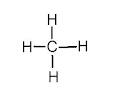 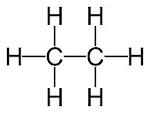 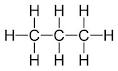 61What is the formula for the alkenesethenepropeneC2H4C3H662a) Explain what “cracking” is, and what products are made.b) Why do oil companies bother to carry out this reaction?a) Cracking is the splitting (using heat) of a long chain saturated hydrocarbon (an alkane) to form a shorter chained alkane and an alkene.b) Shorter chained hydrocarbons make better fuels. Crude oil contains too many of the longer chained molecules, so oil companies crack them to i) make more of the useful fuels, and ii) make alkenes (which can be used to make polymers).63How was the earth’s first atmosphere formed?From gases produced by volcanic activity.64What are thought to be the relative proportions of the gases that formed the early atmosphere?Little or no oxygen, large amounts of carbon dioxide, large amounts of water vapour and small amounts of other gases.65Why can’t we be certain about how the earth’s atmosphere formed?There is only limited evidence (e.g. from rocks and ice cores) about the earth’s early atmosphere.66How were the earth’s oceans formed?Water vapour, released by volcanoes, condensed to form the oceans.67How did the amount of oxygen in the atmosphere gradually increase?Green plants evolved. The growth of these primitive plants used carbon dioxide and released oxygen by photosynthesis.68What is a chemical test for oxygen?Oxygen will relight a glowing splint.69Describe the processes, other than photosynthesis, that reduced the amount of carbon dioxide in the atmosphere.Carbon dioxide dissolved into the oceans.Dissolved carbon dioxide was incorporated into the shells of marine organisms. When marine organisms die their shells can eventually form carbonate rocks.70What is the greenhouse effect?This is when various gases are added to the atmosphere, including carbon dioxide, methane and water vapour. These gases absorb heat radiated from the Earth and subsequently release the energy that keeps the Earth warm.71What evidence do we have for global warming and why can we not be absolutely certain about it?Scientists have discovered a correlation between historical global temperature and carbon dioxide levels. They also know how much carbon dioxide we are presently adding to the atmosphere.We cannot be certain about this because of historical accuracy of the temperature and carbon dioxide levels and also due to uncertainties caused by the location where measurements are taken.72List the percentages of the gases in our modern atmosphere.Nitrogen 78%, oxygen 21%, 1% other gases (argon, carbon dioxide and water vapour).73What are the potential effects on the climate of increased levels of carbon dioxide and methane caused by human activity?The climate will warm up although we cannot be certain by how much. It is also suspected we will have a long term change in weather (e.g. more/less rain) and more extreme weather events.74How might the greenhouse effect be mitigated?We would need to reduce the consumption of fossil fuels by looking at alternative sources of energy e.g. nuclear or renewables. Also, a different fuel for transport e.g. electricity or fuel cells.75Why can we not just stop burning fossil fuels to generate electricity?Nuclear power is not liked by all and the waste is a risk and can be a problem for the environment. Solar and wind don’t produce that much electricity so you would need thousands of solar and wind farms and this would take too much space and be extremely expensive. Generation from solar and wind is not always continuous.Sub atomic particle24Mg25Mg26MgProtonNeutronElectronSub atomic particleNa+ProtonNeutronElectron12Mg20CaColourReasonColourReasonChargeHow the sodium ions are formed.ChargeHow the oxide ions are formed.Type of bondingExplanation or diagramName of conducting substanceConditionsReasonElectrodeHalf equationCathodeAnodeTime (s)020406080100120140Volume of gas (cm3)01842445153555512Covalent bondBond energy (kj mol-1)Covalent bondBond energy (kj mol-1)C-H413H-H436O=O498C-O358C=O805C-Cl328O-H464Cl-Cl242C=C614C-C348H-Br366Br-Br193N≡N941N-H391Bond energy calculation____________________ Kj mol-13Bond energy calculation____________________ Kj mol-13Exothermic or endothermic1Energy Level diagram ( complete and label the activation energy)3Energy Level diagram ( complete and label the activation energy)3Activation energy____________________ Kj mol-11NameChemical or PhysicalExplanationWhy necessaryCrackingCrackingCrackingCombustionCombustionCombustionDistillationDistillationDistillationPolymerisationPolymerisationPolymerisationFormulaNameStructureHydrocarbon Family.C3H6C2H4Reaction ExplanationElectrolysisElectrolysisNeutralisationNeutralisationOxidationOxidationReductionReductionDistillationDistillationCrackingCrackingPolymerisationPolymerisationGasApparatusMethodResultTest with a lit splintEthane/etheneSingle Chemistry onlySplint relightsChlorineIsotopeProtonsNeutronsElectronsoxygen – 16oxygen – 17oxygen – 18NumberProtonsNeutronsElectronsCationFormulaLithiumCalciumIron (III)ExampleBalanced symbol equationReaction typeHydrochloric acid reacting with calcium carbonateSodium iodide reacting with chlorineMethane burning in plenty of oxygen.Methane burning in limited oxygenEquation does not need balancing.Heating and pressurising etheneHeating copper oxide with carbon.Passing a direct current through water2 half equations requiredPassing a long chain hydrocarbon of a hot porous catalystJust give an example of an equationThe half equation for the reaction at the anode when a solution containing sulfate ions is electrolysedGlobal WarmingAcid RainGas responsibleExplanationExplanationExplanationExplanationExplanationExplanationExplanationExplanationDiagramSolutionsSolutionsSolutionsSolutionsSolutionsSolutionsUp/down/sameExplanationExplanationExplanationExplanationReactionMassReasonCaCO3 (s)  →   CaO (s)   +  CO2 (g)Mg (s)   +   O2 (g)  →   MgO (s)NaOH (aq)   +   HCl (aq)  →   NaCl (aq)   +   H2O (l)CaCO3(s) +  2HCl(aq) →  CaCl2(aq)  +  H2O(l)  +  CO2(g)CaO (s)   +   H2O (l)   →   Ca(OH)2 (aq)HomeworkScoreKnowledge TestScore1__________/111__________/52__________/282__________/53__________/153__________/54__________/224__________/55__________/195__________/56__________/186__________/57__________/387__________/58__________/258__________/59__________/199__________/510__________/2210__________/511__________/2311__________/512__________/2212__________/5